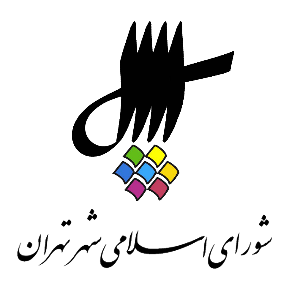 عناوین مندرجاتاعلام رسمیت جلسه و قرائت دستورقرائت آیاتی از کلام‌الله مجیدبیانات جناب آقای محسن هاشمی رفسنجانی، رئیس محترم شورای اسلامی شهر تهرانتذکرات اعضای محترم شورای شهر تهران آقایان: علی اعطا، احمد مسجدجامعی، محمدجواد حق‌شناس، مجید فراهانی، حسن خلیل‌آبادیبررسی لایحه‌ی شماره‌ی 1340984/10 مورخ 30/11/97 شهردار محترم تهران در خصوص ساماندهی منابع آلاینده‌ی دیزل در محیط‌های کارگاهی و عمرانی شهر تهران به شماره‌ی ثبت 35276/160 مورخ 30/11/97 و قرائت گزارش کمیسیون اصلی سلامت، محیط زیست و خدمات شهری به شماره‌ی ثبت 11700/160 مورخ 29/4/98بررسی لایحه‌ی شماره‌ی 423128/10 مورخ 23/4/98 شهردار محترم تهران در خصوص افزایش انتصاب جوانان در تصدی پست‌های مدیریتی و ارتقاء سهم و نقش آنان در مدیریت شهرداری تهران به شماره‌ی ثبت 10943/160 مورخ 23/4/98 و قرائت گزارش کمیسیون برنامه و بودجه به شماره‌ی ثبت 12338/160 مورخ 2/5/98بررسی لایحه‌ی شماره‌ی 363252/10 مورخ 10/4/98 شهردار محترم تهران در خصوص معرفی کارشناسان و اعضای پیشنهادی شورای سازمان‌ها و مجمع شرکت نوسازی عباس آباد به شماره‌ی ثبت 9265/160 مورخ 10/4/98 با موضوع انتخاب 2 نفر کارشناس متخصص جهت عضویت در سازمان پیشگیری و مدیریت بحران شهر تهران در اجرای بند 4 ذیل ماده 7 اساس‌نامه‌ی سازمان مذکور ابلاغی به شماره‌ی 8097/6428/160 مورخ 5/5/84 و قرائت گزارش کمیسیون اصلی سلامت، محیط زیست و خدمات شهری به شماره‌ی ثبت 11889/160 مورخ 30/4/98اعلام ختم جلسه و تاریخ تشکیل جلسه‌ی آینده1. اعلام رسمیت جلسه و قرائت دستوررئیس {محسن هاشمی رفسنجانی} ـ بسم الله الرحمن الرحیم. با عدد 15 جلسه رسمی است. خواهش می‌کنم خبرنگاران عزیز جلسه را ترک کنند. سرکار خانم نژاد بهرام خواهش می‌کنم دستور جلسه را بخوانیم کار را شروع کنیم. منشی {زهرا نژاد بهرام} ـ بسم الله الرحمن الرحیم؛ با عرض سلام خدمت همکاران گرامی، مهمانان حاضر در جلسه، اهالی رسانه و همه‌ی حاضرین. برنامه صد و شصت و چهارمین جلسه رسمی پنجمین دوره‌ی شورای اسلامی شهر تهران، ری و تجریش که به‌صورت فوق العاده در روز یکشنبه 24 شهریور 1398 از ساعت 8:45 لغایت 11 در محل تالار شورا برگزار می‌شود به شرح ذیل اعلام می‌گردد.دستور جلسه.1. قرائت آیاتی از کلام الله مجید2. بررسی لایحه‌ی شماره 1340984/10 مورخ 30/11/97 شهردار محترم تهران در خصوص ساماندهی منابع آلاینده‌ی دیزل در محیط‌های کارگاهی و عمرانی شهر تهران به شماره ثبت 35276 مورخ 30/11/97 و قرائت گزارش کمیسیون اصلی سلامت، محیط زیست و خدمات شهری به شماره ثبت 11700 مورخ 29/4/983. بررسی لایحه‌ی شماره‌ی 423128/10 مورخ 23/4/98 شهردار محترم تهران در خصوص افزایش انتصاب جوانان در تصدی پست‌های مدیریتی و ارتقاء سهم و نقش آنان در مدیریت شهرداری تهران به شماره ثبت 10943 مورخ 23/4/98 و قرائت گزارش کمیسیون برنامه و بودجه به شماره ثبت 12338 مورخ 2/5/984. بررسی لایحه‌ی شماره‌ی 363252/10 مورخ 10/4/98 شهردار محترم تهران در خصوص معرفی کارشناسان و اعضای پیشنهادی شورای سازمان‌ها و مجمع شرکت نوسازی عباس آباد به شماره ثبت 9265 مورخ 10/4/98. موضوع انتخاب 2 نفر کارشناس متخصص جهت عضویت در سازمان پیشگیری و مدیریت بحران شهر تهران در اجرای بند 4 ذیل ماده 7 اساسنامه‌ی سازمان مذکور ابلاغی به شماره‌ی 8097 مورخ 5/5/84 و قرائت گزارش کمیسیون اصلی سلامت، محیط زیست و خدمات شهری به شماره ثبت 11889 مورخ 30/4/985. بررسی لایحه‌ی شماره‌ی 363252/10 مورخ 10/4/98 شهردار محترم تهران در خصوص معرفی کارشناسان و اعضای پیشنهادی شورای سازمان‌ها و مجمع شرکت نوسازی عباس‌آباد به شماره ثبت 65 مورخ 10/4/98. موضوع انتخاب 2 نفر کارشناس متخصص جهت عضویت در سازمان فنی، مهندسی و عمران شهر تهران و قرائت گزارش کمیسیون اصلی عمران و حمل و نقل به شماره ثبت 386 مورخ 13/5/986. بررسی لایحه‌ی شماره‌ی 363252/10 مورخ 10/4/98 شهردار محترم تهران در خصوص معرفی کارشناسان و اعضای پیشنهادی شورای سازمان‌ها و مجمع شرکت نوسازی عباس آباد به شماره ثبت 65 مورخ 10/4/98. موضوع انتخاب کارشناس متخصص جهت عضویت در سازمان پایانه‌ها و پارک‌سوارهای شهرداری تهران و قرائت گزارش کمیسیون اصلی عمران و حمل و نقل به شماره ثبت 74 مورخ 10/6/987. بررسی لایحه‌ی 186555/10 مورخ 25/2/98 شهردار محترم تهران در خصوص اصلاحیه‌ی مصوبه‌ی ساماندهی تبلیغات محیطی در شهر تهران ابلاغی به شماره‌ی 9220 مورخ 10/4/93 به شماره ثبت 95 مورخ 25/2/98 و قرائت گزارش مشترک کمیسیون‌های فرهنگی اجتماعی، سلامت و محیط زیست و خدمات شهری و شهرسازی و معماری به شماره ثبت 83 مورخ 13/5/988. انتخاب یک نفر نماینده‌ی شورای اسلامی شهر تهران جهت عضویت در کمیته‌ی موضوع بند 1 ذیل ماده 12 مصوبه ساماندهی ابزارهای تبلیغی صنفی منصوب در شهر تهران و پیشنهاد کمیسیون سلامت، محیط زیست و خدمات شهری به شماره ثبت 53 مورخ 18/4/98.9. انتخاب یک نفر کارشناس به‌منظور عضویت در کمیته کنترل و پالایش آلودگی صوتی در شهر تهران موضوع بند 11 ذیل ماده 1 با توجه به پیشنهاد کمیسیون سلامت، محیط زیست و خدمات شهری به شماره ثبت 354 مورخ 18/4/98.10. انتخاب یک نفر صاحب‌نظر و کارشناس خبره در زمینه مسائل آموزشی و اجتماعی در حوزه محیط زیست جهت عضویت در کمتیه برنامه‌‌ریزی و نظارت بر آموزش و فرهنگ‌‌سازی در حوزه مدیریت پسماند موضوع ردیف 6 بند الف ذیل ماده 3 به پیشنهاد کمیسیون سلامت، محیط زیست و خدمات شهری به شماره ثبت 355 مورخ 18/4/98.11. انتخاب نماینده کمیسیون سلامت، محیط زیست و خدمات شهری موضوع تبصره 1 ذیل ماده واحده الزام شهرداری تهران به انجام مطالعات توجیه فنی، اقتصادی، زیست محیطی، فرهنگی اجتماعی و ارائه برنامه زمان‌بندی برای کلیه طرح‌ها و پروژه‌های شهرداری تهران به پیشنهاد کمیسیون سلامت، محیط زیست به شماره ثبت 755 مورخ 29/4/98.12. انتخاب یک نفر به‌عنوان نماینده شورای اسلامی شهر تهران جهت عضویت در کمیته اجرایی موضوع بند 5 ذیل ماده 4 مصوبه‌ چگونگی جلب و جذب مشارکت بخش خصوصی در توسعه مجتمع‌های فرهنگی سینمایی شهر تهران به پیشنهاد کمیسیون فرهنگی اجتماعی به شماره ثبت 614 مورخ 27/5/98.13. بررسی صورت‌جلسه سی‌امین جلسه کمیته نامگذاری و تغییر معابر و اماکن عمومی شهر تهران به شماره ثبت 476 مورخ 18/4/98.2. قرائت آیاتی از کلام‌الله مجیدمنشی {زهرا نژاد بهرام} ـ در خدمت قاری محترم قرآن جناب آقای سعید عبدی متولد سال 1375 دانشجوی رشته‌ی حقوق هستیم. ایشان نفر سوم مسابقات سراسری اوقاف در کشور در مقطع شکوفه‌ها را داشتند و همچنین نفر اول مسابقات اذان کشور در سال گذشته بودند. در خدمت آقای عبدی هستیم. بفرمایید. سعید عبدی {قاری قرآن} ـ اعوذ بالله من الشیطان الرجیمبسم الله الرحمن الرحیمالرَّحْمنُ * عَلَّمَ الْقُرْآنَ * خَلَقَ الْإِنْسانَ * عَلَّمَهُ الْبَیانَ * الشَّمْسُ وَ الْقَمَرُ بِحُسْبانٍ * وَ النَّجْمُ وَ الشَّجَرُ یسْجُدانِ * وَ السَّماءَ رفع‌ها وَ وَضَعَ الْمیزانَ * أَلاَّ تَطْغَوْا فِی الْمیزانِ * وَ أَقیمُوا الْوَزْنَ بِالْقِسْطِ وَ لا تُخْسِرُوا الْمیزانَ * وَ الْأَرْضَ وضعها لِلْأَنامِ * فیها فاکهَةٌ وَ النَّخْلُ ذاتُ الْأَکمامِ * وَ الْحَبُّ ذُو الْعَصْفِ وَ الرَّیحانُ * فَبِأَی آلاءِ رَبِّکما تُکذِّبانِ *صدق الله العلی العظیم(حضار صلوات فرستادند) رئیس {محسن هاشمی رفسنجانی} ـ احسنت، لطف فرمودید. یا الله. 3. بیانات محسن هاشمی رفسنجانی، رئیس شورای اسلامی شهر تهرانرئیس {محسن هاشمی رفسنجانی} ـ بسم الله الرحمن الرحیم. با آرزوی قبولی عزاداری‌های حسینی و ضمن تشکر ویژه از همکاران زحمتکشمان در مدیریت شهری به خصوص پاکبانان عزیز که با نظافت شهر نقش پررنگی را در خدمت به بارگاه اباعبدالله ایفا کردند و امیدواریم که ان‌شاءالله اجرشان را از سالار شهیدان دریافت کنند. البته همان‌طور که به‌خاطر می‌آورید ابتکار خوبی هم از سوی برخی از اعضای محترم شورای شهر از جمله کمیسیون محیط زیست و سلامت و علی الخصوص جناب آقای نظری در مشارکت در نظافت شهر با همکاری شهروندان انجام شد که این مسئله هم قابل تقدیر است. خوشبختانه امسال در عزاداری‌ها شاهد کاهش سد معبر در حضور دسته‌جات در خیابان‌ها بودیم و علی الخصوص آن‌طور که دیده شد توجه بیشتری به نماز در هیئت‌های عزاداری شد که این هم جای قدردانی دارد. و اما ایام سالگرد رحلت آیت الله سید محمود طالقانی را هم سپری کردیم. متسحضرید که آیت الله طالقانی به حق دایرة المعارف مبارزه با رژیم طاغوت بودند. چراکه در حدود سه دهه به صورت مستمر زندگی خودشان را وقف مبارزه با استبداد و استعمار کردند و از زمان ملی شدن صنعت نفت تا نهضت امام خمینی و پیروزی انقلاب و بعد از انقلاب در صف اول مبارزانی که رنج زیادی کشیدند قرار داشتند. حضرت امام خمینی ایشان را ابوذر زمان نام نهادند و با توجه به زندگی ساده و اخلاق مدارایی که داشتند همیشه به فکر جایگاه روحانیت در نزد مردم بودند و مواظب بودند که بین روحانیت و مردم و اقشار مختلف فاصله ایجاد نشود. در بعد از پیروزی انقلاب فکر می‌کنم حدود دو و نیم سه ماه از پیروزی انقلاب گذشته بود ایشان از طرف امام خمینی به عنوان ریاست شورای انقلاب منصوب شدند و به‌عنوان امام جمعه هم خطبه‌های ماندگاری را ایراد کردند. خطبه‌هایی که در مهم‌ترین تریبون انقلاب اسلامی مطرح می‌شد و البته آن چیزی که به ما مربوط می‌شود تأسیس نهاد شورا و طرح آن در قانون اساسی میراث گران‌قدر آیت الله طالقانی است که امروز ما به درخت تناوری که از طریق شورای اسلامی ایجاد شده داریم به قول معروف توجه می‌کنیم و از آن استفاده ویژه می‌بریم تا وظیفه خودمان را در شهرها و روستاها انجام دهیم. و السلام علیکم و رحمة الله و برکاته. 4. تذکرات اعضای شورای شهر تهران: علی اعطا، احمد مسجدجامعی، محمد‌جواد حق‌شناس، مجید فراهانی، حسن خلیل‌آبادیرئیس {محسن هاشمی رفسنجانی} ـ اگر تذکری هست بفرمایید. منشی {زهرا نژاد بهرام} ـ نطق پیش از دستور نداشتیم. 6 نفر منتها درخواست تذکر کردند. رئیس {محسن هاشمی رفسنجانی} ـ 3 نفر، بگویید چه کسانی هستند؟ منشی {زهرا نژاد بهرام} ـ به ترتیب از اول آقای اعطا، دوستان از قبل درخواست کردند، آقای اعطا، آقای فراهانی، خودم، به ترتیب اسامی را می‌گویم، آقای خلیل‌آبادی، آقای مسجدجامعی، آقای حق‌شناس. من به دلیل محدودیت زمان من خودم کنار می‌روم ولی باز 2 نفر دیگر اضافه هستند. رئیس {محسن هاشمی رفسنجانی} ـ خب آقای اعطا بفرمایید. منشی {زهرا نژاد بهرام} ـ آقای اعطا بفرمایید. رئیس {محسن هاشمی رفسنجانی} ـ 3 نفر، خودشان بین خودشان تقسیم کنند. منشی {زهرا نژاد بهرام} ـ بفرمایید روشن کردم. علی اعطا {عضو شورا} ـ بسم الله الرحمن الرحیم. سلام عرض می‌کنم خدمت همکاران گرامی و حضار محترم. تذکر من مربوط هست به عملکرد شوراهای معماری مناطق که علی‌رغم این که بالاخره بارها این‌جا مطرح شده ولی ما همچنان شاهد سوء عملکردهایی هستیم که خب واقعاً من به‌نظرم رسید که باید تذکر داد و جای تذکر دارد. ببینید واقعیت این است که ما بعضاً گزارش‌های مردمی داریم که وقتی این‌ها را دنبال می‌کنیم می‌بینیم که بالاخره در بعضی از مناطق اتفاق‌هایی می‌افتد در حوزه تصمیماتی که این‌ها بحث اضافه بنا، اضافه طبقه، اضافه سطح اشغال و مسائلی از این قبیل هست، مسائلی که بالاخره مصداق تبعیض و رانت و بی‌عدالتی و در‌واقع مسائل دیگری است و وقتی که مسیری را که منتهی شده به این اتفاق دنبال می‌کنیم، می‌بینیم که این موضوع از کانال شورای معماری مناطق گذشته. یک مقداری که باز غور می‌کنیم در موضوع که ببینیم اساساً چه سازوکاری منجر به این موضوع شده، یک لایه‌ای از افرادی که در واقعیت این‌ها دلال هستند اما در پوشش در‌واقع کارشناسانی که به‌عنوان مشاور دارند عمل می‌کنند می‌آیند با متقاضی قراردادی می‌بندند با عنوان قرارداد مشاوره و بعد این کار را می‌برند در درواقع شورای معماری منطقه، طبیعتاً بر اساس حالا ارتباطی که دارند، نفوذی که دارند، می‌روند آن‌جا، حالا موارد البته زیاد نیست ولی همان تعداد هم نباید باشد، یک مجوز فراقانونی یا غیرقانونی می‌گیرند و رقم‌های عمده‌ای، رقم‌های کلانی بالاخره سودی می‌رسانند به یک کسی که مالک است، سرمایه‌گذار هست، خب لابد ارقامی دارد جابه‌جا می‌شود که درواقع از طریق شورای معماری مناطق بالاخره یک دفعه فرض کنید 1 طبقه، 2 طبقه در یک منطقه‌ای مجوز اضافه بنا داده می‌شود جاهایی که بالاخره رقم در‌واقع متراژ ساختمان هم هزینه آن هم کم هم نیست حالا ما یک طرحی دادیم گفتیم که شهرداری لایحه بیاورد حدود اختیارات و صلاحیت‌های شورای معماری منطقه را مشخص کند. خیلی خب هنوز تصویب نشده است. معنی آن این نیست که تا زمانی که این تصویب نشده شورای معماری منطقه می‌تواند برخلاف طرح تفصیلی تصمیم بگیرد. البته که نمی‌تواند. آن برای تأکید است، برای این که مشخص شود دقیقاً شورای معماری مناطق کجا می‌تواند عمل کند. این که اظهر من الشمس است که نمی‌تواند خلاف طرح تفصیلی تصمیم بگیرد. چرا تصمیم می‌گیرد، چرا ستاد کنترل نمی‌کند. چرا اجازه داده می‌شود که در‌واقع در شورای معماری مناطق، اگر بنا است که ما به یک ملکی، به یک واحدی اجازه دهیم که طبقه اضافه بسازد خب چرا به همسایه آن این اجازه را نمی‌دهیم، چرا به 2 تا ساختمان آن طرف‌تر این اجازه را نمی‌دهیم، من در هفته قبل 3 مورد در 3 منطقه را بر مبنای گزارش‌های مردمی مشاهده کردم به شهرداران مناطق گزارش کردم، گفتم بررسی کنید هم‌زمان در سامانه کنترل کردم. این‌ها هر 2 مورد، حالا یکی از آن‌ها هنوز نتیجه حاصل نشده است، 2 مورد هر دو تصمیم شورای معماری منطقه بوده، تصمیم گرفتند بالاخره بیایند یک مجوزی را خلاف طرح تفصیلی این‌ها بدهند. خب این در واقع چه شیوه‌ای هست؟ من خواهشم این است که شهرداری نسبت به این موضوع در ستاد حساسیت نشان دهند. این رویه فسادزا است. این کار یک لایه، من صریح بگویم این‌ها بالاخره ما این‌جا نماینده مردم هستیم، این کار یک لایه دلالی پیرامون مناطق شکل می‌دهد. تدریجاً غیر قابل کنترل می‌شود. اگر ما کنترل نکنیم و این‌جا جلوگیری نکنیم این موضوعی نیست که بشود بالاخره کنترل کرد و خواهشم این است که شهرداری در بخش اجرایی نسبت به این موضوع حساسیت ویژه نشان دهند. خیلی متشکر. منشی {زهرا نژاد بهرام} ـ آقای فراهانی. مجید فراهانی {عضو شورا} ـ من آخر تذکر می‌دهم، آقای مسجدجامعی. منشی {زهرا نژاد بهرام} ـ آخر تذکر می‌دهید. نوبت آقای خلیل‌آبادی است بعد از شما. رئیس {محسن هاشمی رفسنجانی} ـ بفرمایید آقای مسجدجامعی. منشی {زهرا نژاد بهرام} ـ اگر که به نوبت باشد اول آقای خلیل‌آبادی هست، بعد از آن آقای مسجدجامعی. شما هم تذکر را نمی‌دهید. رئیس {محسن هاشمی رفسنجانی} ـ باشد بفرمایید من روشن کردم، آقای مسجدجامعی. من روشن کردم. احمد مسجدجامعی {عضو شورا} ـ خیلی ممنون البته ما حالا نوبت خودمان بود. خیلی متشکر. بسم الله الرحمن الرحیم. من عرض کنم یک بحثی را، می‌خواهم یک تذکری بدهم راجع به مسئله حقوق شهروندی که حالا نمونه آن هم این روزها شاهد بودیم. پر پر شدن دختر آبی، خانم سحر خدایاری این روزها فضای تلخی را به وجود آورده و همه ما را دچار غم و اندوه کرده. این بازتاب همدلانه و اندوهناک نشانه از حساسیت و توجه جامعه به سرنوشت انسان و اصول اخلاقی دارد. این غم و اندوه را بیش از همه به خانواده محترمشان تسلیت می‌گوییم. در طول این ایام رسانه‌های رسمی گزارش‌هایی پراکنده و گاه ضد و نقیض از این موضوع دادند که بر ابهام‌ها افزود. خوب است که یک مرجع نظارتی گزارش کامل و دقیقی از ابعاد این حادثه در مراحل مختلف ارائه کند و در کنار آن مراجع علمی این واقعه و بازتاب‌های وسیع آن را تحلیل کنند تا زمینه‌ای شود برای آن‌که افکار عمومی دقیق‌تر و درست‌تر به ابعاد این حادثه نگاه کند و زمینه‌ساز پیشگیری از حوادث مشابه شود. به‌ویژه آن که هویت‌های جدید نیازهای جدیدی را مطرح می‌کنند که پذیرش اجتماعی دارد و غفلت از آن موجب می‌شود که گرهی را که با دست می‌توانیم باز کنیم با دندان هم نتوانیم. زنان و مردان این سرزمین همان‌گونه که در حماسه‌های ملی و آیینی و وقایع مهم معاصر و تاریخی شاهد بودیم، دوش به دوش یکدیگر در کنار یکدیگر به آبادی این سرزمین و رشد فضایل اخلاقی کمک کردند. به هر حال توجه به این مباحث بخشی از مسایل و حقوق شهروندی است که اسناد آن هم در همین نظام قضایی و قانون‌گذاری تدوین و تصویب شده و رفتار و برخورد همدلانه می‌تواند از پیشگیری این قبیل مسائل و نظارت دقیق بر حقوق شهروندی، عرض کنم و گسترش نظارت بر حقوق شهروندی کمک کند. خیلی ممنون متشکر. منشی {زهرا نژاد بهرام} ـ آقای حق‌شناس. محمدجواد حق‌شناس {عضو شورا} ـ بسم الله الرحمن الرحیم. مدتی است پروژه تخریب و دروغ‌پراکنی تبدیل به دستور کار برای برخی از مرتبطین با حوزه رسانه شده است و ناآگاهانه بر شیپوری می‌دمند که هیچ‌کس و مرجعی از آن سود نمی‌برد و علی‌رغم تکذیب‌هایی که توسط روابط عمومی شهرداری تهران و شورای شهر تهران صورت گرفته است باز در نشر این اخبار نادرست کوتاه نمی‌آیند. 1. در 2 سال گذشته در کمیسیون نام‌گذاری شورای شهر حدود 38 درصد نامگذاری‌ها به نام نامی شهیدان انقلاب، دفاع مقدس و حرم اختصاص یافته است. 2. در این باره حتی یک گزارش از بنیاد شهید، خانواده شهیدان در خصوص بی‌توجهی و حتی کم‌توجهی و قصور در خصوص زدودن عنوان شهید از پلاک‌های نام‌گذاری معابر و میادین و گذرگاه‌ها گزارش نشده است. 3. در برخی از گزارش‌های محدود حکایت از برخی مغایرت‌های تابلوهای پرچمی با تابلوهای معابر در دوره پیشین شهرداری مربوط به سال 94 و 95 مطرح که بر اساس دستور شهردار تهران همین تعداد محدود نیز اصلاح شده است و اساساً گرچه شورای شهر پنجم و مدیریت شهری در برخی از مواضع منتقد مدیریت شهری پیشین ممکن است باشد اما اتهام عنوان شهیدزدایی به هیچ وجه به همکارانمان در شورای شهر چهارم و مدیریت شهری آن سال‌ها برازنده نبوده و یک ستم آشکار به شمار می‌آید. متشکرم. منشی {زهرا نژاد بهرام} ـ آقای فراهانی. مجید فراهانی {عضو شورا} ـ بسم الله الرحمن الرحیم. ضمن گرامیداشت یاد و خاطره پدر شوراها مرحوم طالقانی، تذکر بنده ناظر بر ضرورت حفظ و صیانت از پارک جنگلی چیتگر هست به‌عنوان یک سرمایه ملی که با توضیحی که عرض می‌کنم اخیراً دچار مشکلات متعددی شدیم. پارک جنگلی چیتگر با 950 هکتار مساحت بزرگترین بوستان جنگلی استان تهران و در آغاز مسیر وزیدن باد غربی شهر تهران قرار گرفته و با بالا بردن مقدار اکسیژن هوای تهران عملاً ریه‌ی تنفسی شهر تهران محسوب می‌گردد. محدوده شرقی پارک به مساحت تقریبی 250 هکتار و محدوده غربی آن با 650 هکتار دارای بیش از نیمی از درختان پارک جنگلی، درختان گونه‌های سوزنی برگ و نیمی دیگر را گونه‌های متعدد درختان پهن برگ تشکیل می‌دهند. متأسفانه مدت‌ها است که این بوستان زیبای شهر تهران از مشکلات متعدد رنج می‌برد و همان‌گونه که در عکس‌ها ملاحظه می‌فرمایید از سال 84 از 17 تیر ماه 84 این عکس‌ها به مرور، به ترتیب گرفته شده در سال‌های بعد، ملاحظه می‌فرمایید از سال 88 به این سو سال به سال در حال تحلیل رفتن و خشک شدن است و با این روند دور نیست که به زودی صرفاً خاطره‌ای از درختان زیبای 50 ساله آن به‌عنوان یک سرمایه ملی باقی بماند. از مهم‌ترین دلایل این ویرانی را می‌توان به انسداد 2 لوله آب 400 اینچی و سپس لوله آب 500 اینچی مشروب کننده محدوده غربی پارک دانست که عملاً هر دو بخش پارک را آبیاری می‌نمود. وقوع آتش‌سوزی‌های چند باره و متعدد در بخش‌های مختلف پارک طی ماه گذشته که به‌شدت شائبه عمدی بودن آن را متبادر به ذهن می‌کند بر نگرانی‌ها افزوده است. بیم آن می‌رود تا نابودی پارک سرعت بخشیده و بیم آن می‌رود چنان‌چه هر چه زودتر فکری به حال حل معضل آبرسانی پارک و نیز دستگیری عوامل ایجاد حریق در پارک نگردد کل بوستان در خطر مرگ قرار گیرد. به‌عنوان نماینده مردم شریف تهران روز چهارشنبه آخر همین هفته از این پارک بازدید خواهم نمود که همین‌جا از خبرنگاران و اصحاب رسانه دعوت می‌کنم در این بازدید همراهی نمایند. بر همین اساس و با عنایت به اهمیت حفظ میراث ماندگار و حیات بخش 50 ساله پارک جنگلی چیتگر برای فرزندانمان در اجرای بند 3 ماده 80 قانون شوراهای اسلامی کشور درباره‌ی لزوم توجه به احیای بوستان جنگلی چیتگر و مصون نگه داشتن آن از خطرات و برقراری مجدد حق آبه قطع شده‌ی این بوستان به شهرداری تهران تذکر می‌دهم. امیدوارم با اقدام به موقع، مؤثر و اهتمام آقای دکتر حناچی شهردار محترم تهران شاهد احیاء و سرزندگی این سرمایه ملی و این بزرگترین تفرجگاه فرامنطقه‌ای شهر تهران باشیم. خدایا چنان کن سرانجام کار تو خشنود باشی و ما رستگار. منشی {زهرا نژاد بهرام} ـ آقای خلیل‌آبادی.حسن خلیل‌آبادی {عضو شورا} ـ بسم الله الرحمن الرحیم. ضمن عرض تسلیت ایام تاسوعا و عاشورای حسینی، سالگرد حضرت آیت الله طالقانی که به‌حق منادی شوراها و روحانی دوراندیشی که در آن دوران انقلاب که تمرکز و اقتدارگرایی در افکار مسئولین بیشتر نشان داده می‌شد با دوراندیشی که ایشان داشتند بحث حقوق شهروندی و شوراها را مطرح کردند که خوشبختانه به یک فصل در قانون اساسی منجر شد. امروز 120000 نفر از مردم در سراسر کشور در پارلمان‌های محلی مشغول هستند و به مدیریت محله خودشان می‌پردازند که این از دستاوردهای آن نگاه عمیق و دوراندیشانه ایشان بوده. روحش شاد و ان‌شاءالله که ما بتوانیم از این دستاورد ایشان به‌خوبی محافظت کنیم. متن تذکر من راجع به، البته هم تذکر است، هم تشکر، تشکر از مجموعه شهرداری و دوستان ما در شرکت عباس‌آباد و همین‌طور تذکر راجع به این که لایحه سازمان گردشگری ان‌شاءالله زودتر به صحن ارائه شود تا شهرداری تهران بتواند از صنعت گردشگری بهره‌مند شود. این تذکر و تشکر بنده به همراهی و همفکری جناب آقای دکتر حق‌شناس تهیه شده که ایشان هم قصد داشتند یک تذکر و تشکری در همین زمینه بدهند ولی اجازه دادند من این مطلب را تقدیمتان کنم. در روزهای گذشته خبر مسرت بخش عضویت مجموعه اراضی عباس‌آباد به سازمان گردشگری را شنیدیم و بسیار خرسند و امیدوار نسبت به ارتقای این صنعت در کلانشهر تهران شدیم. این اتفاق چهارشنبه 20 شهریور ماه در بیست و سومین مجمع عمومی سازمان جهانی گردشگری در سن‌پترزبورگ روسیه رخ داد که تا دستاورد مهم دیگری برای شهرداری تهران باشد و عباس‌آباد به عنوان یکی از مهمترین قطب‌های گردشگری شهر تهران در مقیاس بین المللی شناخته شود. سازمان جهانی گردشگری به‌عنوان محل گفتگوی کشورها درباره سیاست‌ها و تجارب عملی آن‌ها در خصوص دانش گردشگری است و نقش مرکزی و مهمی در ترفیع وضعیت تعهد و توانایی‌های موجود کشورهای در حال توسعه در زمینه گردشگری را دارد. در حال حاضر 150 کشور، منطقه و بیش از 500 عضو وابسته به نمایندگی بخش خصوصی، مؤسسات آموزشی، شرکت‌های جهانگردی و مراجع صلاحیت‌دار محلی در این سازمان عضو هستند. از کشور عزیزمان ایران تا به امروز 13 نهاد وابسته در سازمان جهانی گردشگری عضویت داشتند که با عضویت مجموعه اراضی عباس‌آباد این آمار به 14 عضو رسید و تمامی مجموعه اراضی عباس‌آباد به‌عنوان چهاردهمین عضو وابسته سازمان گردشگری جهانی معرفی گردید. امروزه با توجه به فشار حداکثری و غیرعادلانه تحریم‌ها و وضعیت نابه‌سامان اقتصادی کشور می‌توان به گردشگری به‌عنوان یکی از صنایع درآمدزا و اشتغال آفرین و پایدار اتکا کرد و تمام تلاش ما در شورای اسلامی پنجم و کمیته میراث فرهنگی و گردشگری این شورا تبدیل تهران به مقصد گردشگری و تشکیل ساختار منسجم گردشگری در شهرداری تهران هست تا بتوانیم به نحو احسن از تمام پتانسیل‌های موجود این شهر با پیشینه تاریخی و فرهنگی استفاده کنیم. امید است که هر‌چه زودتر با ارائه لایحه سازمان گردشگری طبق ماده 72 برنامه سوم شهرداری از طرف شهردار محترم گام اصلی در این رابطه برداشته شود. متشکرم. 5. بررسی لایحه‌ی شماره‌ی 1340984/10 مورخ 30/11/97 شهردار تهران در خصوص ساماندهی منابع آلاینده‌ی دیزل در محیط‌های کارگاهی و عمرانی شهر تهران به شماره‌ی ثبت 35276/160 مورخ 30/11/97 و قرائت گزارش کمیسیون اصلی سلامت، محیط زیست و خدمات شهری به شماره‌ی ثبت 11700/160 مورخ 29/4/98منشی {زهرا نژاد بهرام} ـ بله. برویم دستور جلسه. دستور اول، بررسی لایحه شماره 1340984/10 مورخ 30/11/97 شهردار محترم تهران در خصوص ساماندهی منابع آلاینده‌ی دیزل در محیط‌های کارگاهی و عمرانی شهر تهران به شماره ثبت 35276 مورخ 30/11/97 و قرائت گزارش کمیسیون اصلی، سلامت، محیط زیست و خدمات شهری به شماره ثبت 11700 مورخ 29/4/98. خانم نوری. زهرا صدر‌اعظم نوری {عضو شورا} ـ بسم الله الرحمن الرحیم. با عرض سلام خدمت اعضای محترم و حضار گرامی و اصحاب رسانه و گرامیداشت یاد و خاطره مرحوم طالقانی. لایحه‌ی پیش رو که امروز می‌خواهیم مورد بررسی قرار دهیم لایحه‌ی ساماندهی منابع آلاینده دیزل در محیط‌های کارگاهی و عمرانی شهر تهران هست. همه دوستان مستحضر هستند که وقتی ما راجع به آلاینده‌ها صحبت می‌کنیم و راجع به منابع آلاینده حرف می‌زنیم در حقیقت دو نوع منابع آلاینده وجود دارند؛ منابع متحرک که بین 80 تا 85 درصد سهم آلودگی مربوط به این نوع منابع هست و منابع آلاینده ثابت که حدود 15 تا 20 درصد منابع یعنی سهم آلودگی مربوط به منابع ثابت هست. در بحث آلودگی هم آلودگی‌ها، آلودگی هوا بیشتر از همه دیده می‌شود و به آن توجه می‌شود اما خب آلودگی به هر حال انواعی دارد که آلودگی هوا یکی از آن‌ها هست، آلودگی خاک داریم، آب، آلودگی صوت و آلودگی نور. بر مبنای این آلودگی‌هایی که هست یک قانونی تصویب شد که یکی از قانون‌های بسیار خوب و مترقی هست که سازمان حفاظت محیط زیست این را تهیه کرد و مجلس به تصویب رساند، قانون هوای پاک که در سال گذشته ابلاغ شد و آیین‌نامه آن هم تدوین شد. به‌موجب قانون هوای پاک در ماده 2، 6، 17 و 29 قانون هوای پاک در حقیقت تکالیفی را مشخص می‌کند برای دستگاه‌ها و الزام‌هایی را ایجاد می‌کند که همه موظف هستند در جهت کنترل و کاهش آلودگی‌ها که موضوع قانون هوای پاک هست اقدام کنند و تکلیف دارند. در ماده‌ی 6 آن در حقیقت راجع به صحت عملکرد خودروها در زمینه فنی و ایمنی و کنترل آلاینده‌های هوا و صدا بحث می‌کند که انجام معاینه فنی کلیه وسایل نقلیه موتوری ... این را عنایت بفرمایید، کلیه وسایل نقلیه موتوری اعم از سبک، نیمه سنگین، سنگین، موتورسیکلت که توسط بخش‌های دولتی، عمومی و غیر دولتی به کار برده می‌شود موظف هستند که در دوره‌های زمانی منظم، درواقع توسط مراکز مورد تأیید سازمان این‌ها کنترل شوند و در حقیقت تأییدیه داشته باشند و همین‌طور در ماده 17 آن که بحث می‌کند که تمام بهره‌برداران منابع ثابت آلوده کننده هوا ملزم هستند که حد مجاز انتشار آلاینده‌ها را در موتورخانه‌ها و سامانه‌های احتراقی رعایت کنند و تدبیرهای لازم را اتخاذ کنند برای این‌که در حقیقت آن‌چه که متساعد می‌شود از این دستگاه‌ها حتماً بر مبنای استاندارد باشد و انتشار آلاینده‌ها در هوای آزاد در حقیقت به‌گونه‌ای باشد که خارج از استاندارد نباشد و تأکید می‌کند که بهتر هست که در این نوع وسایل از گازهای شهری استفاده شود و مرتباً هم معاینه فنی سالانه موتورخانه‌ها و این سامانه‌های احتراقی انجام بگیرد. و در ماده 29 هم تأکید دارد که هرگونه آلودگی صوتی توسط منابع ثابت و متحرک ممنوع است و اگر مرتکب شوند افراد به خصوص در منابع ثابت به جزای نقدی از نوع درجه 7 محکوم خواهند شد طبق قانون مجازات اسلامی. بنابراین بر اساس آن‌چه که در قانون هوای پاک تصریح شده و الزام آورده برای دستگاه‌ها، شهرداری تهران هم از جمله آن دستگاه‌ها هست که به الزامات قانونی تمکین باید کند و می‌کند و این‌جا، جا دارد که من نکته‌ای را عرض بکنم که اقدامات شورای اسلامی شهر تهران در 2 سال گذشته و شهرداری تهران در طی این 2 سال دقیقاً در راستای کاهش آلودگی بوده، به اندازه سهمی که در‌واقع مدیریت شهری دارد. چون بعضاً شنیده می‌شود که دستگاه‌ها شورای شهر و شهرداری را زیر سؤال می‌برند و می‌گویند که در طی این 2 سال هیچ برنامه‌ای برای کاهش آلودگی هوای تهران نداشتند، در حالی که برنامه سومی که به تصویب شورای شهر رسید موادی دارد که کاملاً حاکی از برنامه‌مند بودن برای کاهش آلودگی‌ها هست و مصوبات شورا چه در قالب طرح‌ها و چه لوایح همه اذعان می‌کند که شورای شهر و شهرداری تهران دارای برنامه هست و اقدامات مؤثر و جدی را در حد سهمی که در این معضل داشته ایفا کرده و ان‌شاءالله بیشتر از این هم انجام خواهد داد. در همین راستا در اسفند 95 شورای شهر مصوبه‌ای دارد که الزام می‌کند شهرداری را به ساماندهی موتورهای دیزل با کاربرد زمینی، ماشین‌آلات عمرانی و ناوگان خدمات حمل و نقل عمومی و خدمات شهری. پیرو این الزام شهرداری لایحه‌ای را تهیه می‌کند که در‌واقع آن ساماندهی منابع آلاینده را در محیط‌های کارگاهی و عمرانی ارائه می‌کند که چگونه عمل شود و تلاش می‌کند که با سازوکارهای پیشنهادی و مشوق‌ها و جرایم و ضمانت‌های اجرایی در پروژه‌های ساختمانی و عمرانی بتواند در جهت تولید یا کاهش آلودگی هوا، ذرات معلق و آلودگی صوتی در حقیقت اقداماتی داشته باشد. بنابراین در این لایحه هدف این هست که آلودگی و آلاینده‌ها و پیامدهای محیط زیستی که ناشی از فعالیت‌های موتورهای دیزلی زمینی هست و ماشین آلات راهسازی و عمران و ماشین آلات شهری بتواند کاهش دهد و کنترل کند و اقدامات پیشگیرانه و کنترلی را جهت کاهش آلودگی و همین‌طور ارتقای کیفیت محیط زیست داشته باشد. بر این مبنا این لایحه در حقیقت دارای ماده واحده‌ای هست که به این موضوع می‌پردازد و مفادی دارد که در 10 ماده، یعنی در 10 زیر ماده این‌ها به آن پرداخته شده و یک پیوستی دارد که دستورالعمل کنترل و کاهش آلودگی ماشین آلات و موتورهای دیزلی در پروژه‌های عمرانی و شهری هست. موضوعی که تقریباً به آن پرداخته نشده و خود این موتورها معمولاً در پروژه‌های ساختمانی کلی ایجاد هم آلودگی صوتی دارد و هم آلودگی هوا و مسائلی را به همراه دارد که لازم هست در این لایحه دیده شود و از بعد هوا باید استاندارد آلودگی هوا برای موتورهای دیزلی رعایت شود به‌گونه‌ای که دوده‌ای که در اگزوز موتورهای دیزلی هست بتواند تست در‌واقع آن کدرسنجی را پاس کند و در مورد صوت هم در‌واقع آن دیزل ژنراتور بتواند استاندارد مثلاً آن صدای مکانیکی موتور، نمی‌دانم صدای اگزوز، فن خنک کننده، نمی‌دانم صدای حاصل از جریان القایی و صداهایی که ناشی از ارتعاشات مکانیکی و قطعات ساختاری هست و امثالهم را بتواند در‌واقع پاس کند. ضمن این‌که از لحاظ آلودگی صوتی دوستان مستحضر هستند که حد مجاز آلودگی صوتی در‌واقع در پهنه‌های مختلف و در روز و شب متفاوت است. در پهنه‌های مسکونی از 7 صبح تا 10 شب 55 دسی بل می‌تواند باشد یعنی این حد استانداردش هست و در شب که از ساعت 10 تا 7 صبح هست حدود 45 دسی بل در پهنه مسکونی. در پهنه تجاری و اداری بین 60 تا 65 در روز و 50 تا 55 در شب هست و در پهنه مسکونی صنعتی در روز 70 است و در شب 60 و در پهنه صنعتی در روز 75 دسی بل و در شب 65 دسی بل هست. بنابراین با توجه به حد مجاز آلودگی صوتی این دستگاه‌ها لازم هست که حتماً رعایت شود و کنترل‌های لازم انجام بگیرد. در لایحه‌ای که شهرداری پیشنهاد داده، در ماده واحده آن، در اجرای همان بند ب که شورا ملزم کرده بوده در حقیقت و با توجه به موادی که عرض کردم در قانون هوای پاک هست و آیین‌نامه‌های آن با لحاظ ماده 3 آیین‌نامه اجرایی نحوه انجام معاینه و صدور برگه معاینه فنی خودرو که مصوبه‌ی سال 93 هست و دستورالعمل‌هاش شهرداری مکلف شده که از زمانی که این مصوبه در‌واقع ابلاغ می‌شود لازم الاجرا باشد و نسبت به مفاد زیر اقدام کند. مفاد این مصوبه به این نحو هست، این درواقع لایحه. بند یک کلیه ماشین‌آلات عمرانی دیزلی و موتور دیزل زمینی مورد استفاده در عملیات ساخت و ساز اماکن، ابنیه، راه‌ها، تونل‌ها و کارگاه‌های ساختمانی در سطح شهر تهران موظفند نسبت به اخذ تأییدیه گواهی محیط زیستی برای ماشین آلات مذکور اقدام کنند. منظور از گواهی محیط زیستی دستورالعملی هست که در صفحه 3 پیوست راجع به گواهی محیط زیستی توضیح داده شده. شهرداری تهران منظور ستاد معاینه فنی و سازمان فناوری اطلاعات، موظف است ظرف 3 ماه از تاریخ ابلاغ این مصوبه نسبت به طراحی و فعال‌سازی سامانه ویژه‌ای با قابلیت ثبت مشخصات پروژه‌های عمرانی و ساخت‌و‌ساز شهری که در آن‌ها موتورهای دیزلی زمینی تحت بهره‌برداری قرار دارد اقدام کند. این سامانه باید به‌گونه‌ای طراحی شود تا متقاضی با امکان ثبت کامل مشخصات پروژه بتواند نسبت به دریافت نوبت مراجعه بازدید به شکل برخط اقدام کند و در عین حال با دریافت کد رهگیری از طریق آن و یا سامانه پیامکی از روند پذیرش درخواست خود آگاه شود. در بند دو شهرداری تهران موظف است با بهره‌گیری از اطلاعات درج شده در سامانه نسبت به کنترل برخورداری و یا اعتبار گواهی محیط زیستی، تحت راهبری در پروژه‌های عمرانی اقدام کند و در صورت نیاز نسبت به اعزام واحد سیار مجهز به محل و پایش میزان کدری دوده‌ی موتورهای دیزلی زمینی و در صورت نیاز سنجش سطح آلایندگی آن‌ها حسب ضوابط و حدود مجازی که سازمان حفاظت محیط زیست ابلاغ می‌کند و در صورت احراز شرایط می‌تواند گواهی محیط زیستی صادر بشود. بند سه به منظور کنترل آلودگی صوتی تولید شده توسط ماشین آلات دیزل زمینی در پروژه‌های ساختمانی شهری و عمرانی دستگاه‌های مذکور می‌بایست بر اساس دستورالعمل پیوست مصوبه مطابق مشخصات فنی و استانداردهای ذکر شده الزامات محیط زیستی را دارا باشند. بند چهار شهرداری تهران، منظور معاونت شهرسازی و معماری موظف است در ظهر پروانه ساختمانی یک بند با موضوع رعایت الزامات محیط زیست و الزام برخورداری تأییدیه گواهی محیط زیست ماشین آلات موتوری دیزلی را درج و نسبت به اجرای آن مطابق مفاد دستورالعمل این مصوبه اقدام کند. 5. کارشناسان بازدید نواحی شهرداری موظفند در بازدیدهای ادواری و مستمر از پروژه‌های ساختمانی نسبت به بررسی الزامات محیط زیستی تعیین شده در دستورالعمل پیوست این مصوبه کنترل لازم را داشته باشند و اعتبار تأییدیه گواهی محیط زیستی ماشین آلات دیزل را در‌واقع نظارت کنند و در خصوص ثبت و ضبط اطلاعات و تصویر مدارک مربوطه در مستندات کارگاهی اقدام نمایند. کارشناسان مزبور می‌بایست در صورت مشاهده استفاده از تجهیزات و ماشین آلات آلاینده گواهی محیط زیستی و در صورت استفاده از موتور دیزل زمینی تا زمان رفع مشکل از فعالیت ماشین آلات جلوگیری کنند. به‌منظور کنترل بیشتر در این زمینه مسئولیت نظارت عالیه بر عهده اداره کل محیط زیست و توسعه پایدار شهرداری و شهرداری هر منطقه خواهد بود. شهرداری تهران موظف است در شرایط خصوصی پیمان پروژه‌های عمرانی شهری موضوع رعایت الزامات محیط زیستی تعیین شده در دستورالعمل پیوست این مصوبه و لزوم برخورداری گواهی محیط زیستی تجهیزات موتوری دیزلی را درج کنند. بند هفت در صورت استفاده از تجهیزات فاقد گواهی محیط زیستی و یا عدم رعایت الزامات دستورالعمل در صورت استفاده از موتور دیزل زمینی تا زمان رفع مشکل ضمن توقف فعالیت ماشین آلات مربوطه آخرین صورت وضعیت در دست بررسی تعلیق شده تا 10 درصد مطالبات و در صورت عدم رفع حداکثر تا 3 درصد از رقم مطالبات و یا سایر تضامین پیمان به شرح فرمول قید شده در دستورالعمل پیوست کسر شود. و برای پیمانکارانی که دستورالعمل را رعایت می‌کنند در شاخص‌ها و امتیازهای تشویقی فنی برای شرکت در سایر پروژه‌ها لحاظ گردد. یعنی هم امتیازهای تشویقی باشد و هم در‌واقع جرایم. 8. ادارات محیط زیست و توسعه پایدار مناطق 22 گانه شهرداری تهران با هماهنگی دستگاه اجرایی و نظارت مقیم در پروژه‌های عمرانی و یا منطقه مربوطه مکلفند نسبت به رعایت الزامات محیط زیست و اعتبار گواهی محیط زیست ماشین آلات دیزل مورد استفاده در پروژه‌های عمرانی و ساخت و ساز شهری و همین‌طور رعایت تمهیدات استاندارد صوت در صورت استفاده از ماشین آلات و موتور دیزل زمینی اقدام کرده و در صورت عدم اعتبار گواهی محیط زیستی ماشین آلات مطابق ضوابط تعیین شده در دستورالعمل اقدام و گزارش وضعیت را طی صورت جلسه‌ای جهت درج در پرونده پیمانکار به معاونت فنی و عمرانی منطقه و سازمان مجری ارسال کند و در مورد ساختمان‌های عمومی و خصوصی مراتب در پرونده‌های شهرسازی درج شود. و بند نه ستاد مرکزی معاینه فنی خودروهای تهران مکلف است در سامانه موضوع بند 1 این مصوبه امکان ثبت و درخواست شهرداری تهران مبنی بر تست مجدد تجهیزات دیزل در حال استفاده در پروژه‌های ساختمانی شهری و عمرانی را فراهم کند و ستاد مکلف است 15 روز قبل از اتمام زمان اعتبار گواهی محیط زیستی تجهیزات، نسبت به ارسال پیامک آگاه‌سازی به مالک و پیمانکار در‌واقع اقدام کند که بتواند تست دوره مجدد را انجام دهد. و بالاخره بند ده این مصوبه به انضمام دستورالعمل اجرایی پیوست از تاریخ ابلاغ لازم الاجراست و کلیه واحدهای اجرایی ذی‌ربط شهرداری موظف به عملیاتی نمودن بخش‌های مرتبط و همکاری با شرکت کنترل کیفیت هوا با عنوان دبیرخانه این مصوبه خواهند بود. در پیوست این مصوبه دستورالعمل کنترل و کاهش آلودگی ماشین آلات آمده که موضوعات مختلف را از جمله بحث ...(در این هنگام آقای سید ابراهیم امینی ریاست جلسه را به عهده گرفتند)نایب رئیس {سید ابراهیم امینی } ـ دیگر دستورالعمل را نمی‌خواهد. زهرا صدر‌اعظم نوری {عضو شورا} ـ نه دستورالعمل را نمی‌خوانم. فقط دارم به این نکته‌های آن اشاره می‌کنم که در دستورالعمل راجع به سیستم مدیریت محیط زیست، عملکرد محیط زیستی، موتورهای دیزل و گواهی محیط زیستی صحبت شده و بندهای مختلفی که هست. نایب رئیس {سید ابراهیم امینی} ـ خب ممنونم. متشکر. زهرا صدر‌اعظم نوری {عضو شورا} ـ ببخشید. به هر حال انتظاری که هست این است که بحث آلودگی باید همه جانبه دیده شود گرچه بیشترین آلودگی‌ها مربوط به منابع متحرک، عرض کردم و تردد و خودروها و سوخت و تکنولوژی خودرو بیشترین عامل هست که آلودگی را می‌تواند شدت یا کاهش دهد اما سایر آلودگی‌ها هم نباید از نظر پنهان شود و آلودگی منابع ثابت و به‌خصوص این ژنراتورهای دیزلی که در ساختمان‌ها به کار برده می‌شود برای این که بتواند تأمین برق کند و اقداماتی که برای ساخت‌وساز لازم هست این هم به‌نوعی آلودگی صوتی و آلودگی هوا را دارد که این لایحه و پیوستش می‌تواند در جهت ضابطه‌مند کردن و به‌نوعی کنترل آلودگی صوتی و هوا در منابع ثابت زمینی مؤثر باشد. ان‌شاءالله اعضا با رأی خودشان این لایحه را به تصویب برسانند و نقطه نظرات تکمیلی را هم بفرمایند. خیلی متشکر. نایب رئیس {سید ابراهیم امینی} ـ بسیار ممنون و سپاسگزار. مخالف لایحه دارد؟ مخالف. خب آقای خلیل‌آبادی مخالف هستند. منشی {زهرا نژاد بهرام} ـ آقای خلیل‌آبادی مخالف. نایب رئیس {سید ابراهیم امینی} ـ بله، بله. بفرمایید. بله، بفرمایید جناب خلیل‌آبادی.حسن خلیل‌آبادی {عضو شورا} ـ من ضمن تشکر از سرکار خانم نوری و اعضای محترم کمیسیون سلامت و محیط زیست من مخالف استانداردسازی این ژنراتورها نیستم. ولی سهم این‌ها در آلایندگی هوای تهران چه قدر است؟ در آلایندگی صوتی چه قدر است؟ ما الان این همه موتورسیکلت و ماشین و کارخانه و سازمان را رها کردیم به چهارتا کارگاه هم که بخواهیم این‌ها را تحت نظارت بیاوریم یک‌دانه بازرس دیگر اضافه می‌کنیم به بازرس‌هایی که می‌روند سر پروژه، حالا این دفعه دیگر گیر می‌دهند به ژنراتور این پیمانکار که آقا این ژنراتورت گفتند دود می‌کند، صدا می‌کند یا استاندارد نیست. در این وضع تحریم و در این شرایط هم که نمی‌شود استاندارد وارد کرد. بعد منجر می‌شود به این‌که ما باید یا آن کارگاه را تعطیل کنیم یا مانع کار آن شویم یا شرایط دیگری که بدتر از این خواهد پیش آمد. نایب رئیس {سید ابراهیم امینی} ـ خب چند نفر به‌عنوان موافق ...منشی {زهرا نژاد بهرام} ـ آقای فراهانی.نایب رئیس {سید ابراهیم امینی} ـ آقای فراهانی بفرمایید. مجید فراهانی {عضو شورا} ـ خب بسم الله الرحمن الرحیم. ضمن تشکر از دوستان کمیسیون سلامت، محیط زیست و خدمات شهری که مجموعاً کار کارشناسی خوبی در خصوص این لایحه انجام دادند ...نایب رئیس {سید ابراهیم امینی} ـ خانم دکتر اگر می‌خواهید تشریف ببرید ...  مجید فراهانی {عضو شورا} ـ در عین حال که همان‌جور که اشاره شد سهم آلایندگی در خصوص موتورهای دیزلی زمینی و ماشین آلات راه‌سازی و عمرانی شهر تهران نسبت به سایر آلاینده‌های متحرک در سطح شهر تهران کمتر هست، اما دوستان توجه بفرمایید که یکی از مهم‌ترین مطالبات مردم شهر تهران ساماندهی این وضعیتی است که ما در خصوص آلایندگی‌های این قبیل موارد به‌خصوص آلایندگی صوتی در هنگامی که مردم در حال استراحت هستند داریم. ما بخشی از پیام‌های 137 و 1888 را اگر ملاحظه بفرمایید شکایت‌های شهروندان هست دال بر این که گاه و بی‌گاه، شب و نصفه شب در حال استراحت هستند و ناگهان با یک صدای گوش خراش یک ماشین‌آلات دیزلی و همچنین ماشین آلات راه‌سازی و عمرانی که در یک پروژه یا در یک کار راه‌سازی در حال کار هست عملاً امکان استراحت حداقلی از شهروندان گرفته می‌شود و البته سهم آلایندگی‌ها و آلودگی‌های هوا هم به‌خصوص در خصوص ماشین آلات دیزلی که از رده خارج هست و به شکل مستمر و مدام در حال تولید آلایندگی‌های مختلف در این هوای آلوده شهر تهران هست را هم نمی‌شود ندیده گرفت. بنابراین ما یک راه، راه بازرسی و مخالفت و پیگیری هست، بعد از اتفاق هست. راه دوم راه پیشگیری و فرایندسازی، استانداردسازی، ضابطه‌مند کردن و ساماندهی و ایجاد مکانیزم‌ها و فرایندها و استانداردهایی است که قبل از انجام کار فرد یا آن صاحب پروژه یا کسی که دارد کار را انجام می‌دهد، حالا ممکن است ماشین آلاتی که استفاده می‌کند ماشین آلات راه‌سازی خود شهرداری باشد حتی، این‌ها را باید آن استانداردها را داشته باشد، آن فرایندها را داشته باشد، آن گواهی‌نامه‌ها را دریافت کند تا امکان فعالیت و کار بی‌خطر و ایجاد یک فعالیت توأم با سلامت بدون آلایندگی صوتی و هوا ان‌شاءالله امکان‌پذیر باشد. نایب رئیس {سید ابراهیم امینی} ـ خب بسیار ممنون، مخالف دیگری نیست. موافق هم صحبت نمی‌کند. خانم دکتر نوری شما توضیح خاصی که ندارید؟ چون آقای دکتر پور سیدآقایی می‌آیند توضیح می‌دهند دیگر فکر کنم ... آقای دکتر پور سید آقایی بفرمایید. محسن پور سیدآقایی {مدیر کل حمل و نقل و ترافیک شهرداری تهران} ـ بسم الله الرحمن الرحیم. بنده هم سلام عرض می‌کنم خدمت همه حضار محترم، هیئت رئیسه و اعضای محترم شورا و نمایندگان رسانه‌ها. خب اولاً من لازم بود فقط کلیت موضوع را توضیح دهم. همین‌جور که عزیزان هم فرمودند ...نایب رئیس {سید ابراهیم امینی} ـ همین الان بفرمایید که در توضیحاتشان بگویند اگر سؤال دارید. آره. نه اشکالی ندارد بگذارید سؤال ... نه اشکال ندارد بفرمایید ... سوالتان را بفرمایید که به سؤال آقای رسولی هم جناب آقای دکتر پور سیدآقایی در پاسخ‌هایتان اشاره کنید. سید حسن رسولی {عضو شورا} ـ بسم الله الرحمن الرحیم، آقای دکتر من موافق لایحه هستم و از همکارانم تشکر می‌کنم. ابهامی که دارم، دوبار من لایحه را خواندم، ناظرین مورد تأیید سازمان نظام مهندسی چه ناظرین حقیقی و چه ناظرین حقوقی که در پروژه‌های بزرگ مقیاس مسئولیت نظارتی دارند در این لایحه و حتی دستورالعمل کاملاً نادیده گرفته شدند آقای دکتر امینی. اساساً همکاران ما در شهرداری به‌خصوص در بحثی که خانم دکتر نوری اشاره فرمودند، در ماده‌ی 8 ادارات محیط زیست شأنیتی در نظارت بر اجرای پروژه‌های کوچک، متوسط و بزرگ مقیاس ندارند. سوالم این است که اگر واقعاً این‌جور که من دیدم دیده نشده دیده شود و بازرسین حقیقی و حقوقی سازمان نظام مهندسی که بر اساس قانون مسئولیت عام دارند و شهرداری اساساً مسئولیتی در عین اجرای پروژه نه من باب ایمنی، نه من باب انرژی و نه من باب بحث‌های محیط زیستی ندارد به نظر من در حقیقت تغافل شده نسبت به مسئولیت‌های نظام مهندسی.نایب رئیس {سید ابراهیم امینی} ـ ممنونم. بفرمایید جناب آقای پور سید آقایی.محسن پور سیدآقایی {معاون حمل و نقل و ترافیک شهرداری تهران} ـ خواهش می‌کنم. در هر صورت به لحاظ کلیات ببینید ما ...نایب رئیس {سید ابراهیم امینی} ـ حق همسایگی را خانم امانی دیگر ...محسن پور سیدآقایی {معاون حمل و نقل و ترافیک شهرداری تهران} ـ از هیچ چیز کوچکی نباید عبور کرد. مسئله جدی ما همین‌جور که فرمودند عزیزان هم، در تهران مسئله آلودگی هوا است و این کاری است که باید با جدیت دنبال کنیم و خوشبختانه این شورا عزم خودش را نشان داده در این دوره برای مبارزه با آلودگی هوا در تهران و الحمدلله سال گذشته موفقیت‌های نسبی هم داشته که امسال باید آن‌ها را ما کامل کنیم. هر چند که ما آمار دقیقی از تعداد این وسایل نقلیه، اصلاً از تعداد این موتورها متأسفانه در شهر نیست. به دلیل این‌که تاکنون هیچ دستورالعملی و نظارتی وجود نداشته روی این نوع موتور ژنراتورها در شهر اصولاً آماربرداری، نمونه‌برداری و اصلاً کیفیت و کمیت این‌ها مورد ارزیابی تا حالا قرار نگرفته. اما واقعیتش این است که گزارش‌های میدانی ما نشان می‌دهد که هزاران دستگاه از این قبیل در پروژه‌های ساختمانی استفاده می‌شود و هم آلودگی محیط زیستی که این‌ها درست می‌کنند و هم آلودگی صوتی همین‌جور که گفتند دو معضل جدی است برای مردم و به خصوص این‌که این‌ها چون در معابر خیابانی نیستند و در معابر کوچه‌ها و فرعیات هستند دود آن‌ها و آثار زیست محیطی آنها خیلی مشخص‌تر روی سکنه و اهالی محله‌ها اثر می‌گذارد. بنابراین این دستورالعمل در‌واقع از طرف شهرداری این لایحه پیشنهاد شد. در کمیسیون محترم محیط زیست من جا دارد واقعاً تشکر کنم جلسات بسیار مفصل و خوبی گذاشتند. به جزئیات این‌ها بررسی شد و کار بسیار کاملی شد، آن لایحه‌ای که شهرداری داده بود در کمیسیون تکمیل شد و الحمدلله امروز این لایحه، لایحه جامع و کاملی است که من در‌واقع خواهش می‌کنم همه عزیزان به کلیاتش رأی دهند. در جزئیات البته ممکن است پیشنهاداتی مطرح باشد. نکته‌ای که آقای رسولی فرمودند دیدگاه کلی در این دستورالعمل این است که شهرداری وظیفه نظارت را بر عهده دارد. ناظرین و کسانی که در‌واقع از طرف نظام مهندسی معرفی می‌شوند عملاً طرف قرارداد با خود صاحب ملک هستند. یعنی کسانی که ملک را دارند می‌سازند، نظام مهندسی ناظر معرفی می‌کند و طرف قراردادش در واقع مالکی است که کار ساختمان را انجام می‌دهد. بنابراین در مجموع ما مخالف این نیستیم که از آن ابزار هم استفاده شود برای گزارش‌گیری، اما کار نظارت کلان را شهرداری به نظر ما هم نباید رها کند و فقط نباید به امید بازرسین در واقع ناظرین ساختمان‌سازی باشد به‌خصوص که این ناظرین اصولاً مهندسین عمران هستند و هیچ گونه پرونده و سابقه‌ای در امور محیط زیستی ممکن است نداشته باشند لذا رعایت مسائل دستورالعمل‌های محیط زیستی، آقای رسولی هم اجازه بفرمایند من توضیحات را بدهم خدمتشان، آقای رسولی هم، آره، پاسخ هم بشنوند، تخصص کافی در امور محیط زیست و کنترل صوت ممکن است اصلاً در ناظرین عمرانی که نظام مهندسی معرفی می‌کند با تخصص عموماً سازه و ساختمان وجود نداشته باشد، لذا نظارت شهرداری و در واقع واحدهای محیط زیستی به نظر ما لازم است که نظارت عالیه روی این کار داشته باشند. متشکرم. نایب رئیس {سید ابراهیم امینی} ـ بسیار ممنون. سیستم را فعال می‌کنیم برای رأی‌گیری. ماده واحده را با آیین‌نامه اجرایی، دستورالعمل اجرایی، با هم رأی می‌گیریم. دوستان سیستم فعال است، رأی خودتان را اعلام کنید. بله، آقای دکتر حق‌شناس.محمدجواد حق‌شناس {عضو شورا} ـ من یک تذکر بوده، علی‌رغم در واقع رفاقتی که بین آقای رسولی و آقای پور سیدآقایی هست اما سابقه ندارد که سخنران محترم بخواهند به عضو شورا تذکر دهند که گوش کنند و توجه کنند به سخنان ایشان. من می‌خواهم بگویم با تمام روابط دوستانه‌ای که وجود دارد ولی رعایت شئونات شورا قطعاً مورد توجه قرار بگیرد. نایب رئیس {سید ابراهیم امینی} ـ حالا خواست، آقای دکتر پور سیدآقایی خواستند زحمت ما را کم کنند. بله، سیستم فعال است، سیستم فعال است و این را هم از باب بین الاحباب تسقط الآداب خلاصه در نظر بگیرید. به دلیل همان روابط ... آقای دکتر حق‌شناس رأی می‌دهید؟ منشی {بهاره آروین} ـ با 19 موافق، یک مخالف از 20 نفر از حاضرین کلیات لایحه و دستورالعمل پیوست به تصویب رسید.{رأی ‌گیری}کد رأی ‌گیری: 2ـ164موضوع رأی ‌گیری: بررسی لایحه‌ی شماره‌ی 1340984/10 مورخ 30/11/97 شهردار تهران در خصوص ساماندهی منابع آلاینده‌ی دیزل در محیط‌های کارگاهی و عمرانی شهر تهران به شماره‌ی ثبت 35276/160 مورخ 30/11/97 و قرائت گزارش کمیسیون اصلی سلامت، محیط زیست و خدمات شهری به شماره‌ی ثبت 11700/160 مورخ 29/4/98، بررسی کلیاتنوع رأی ‌گیری: علنی وفق بند یکم ماده‌‌ی دوم دستورالعمل نحوه‌‌ی اداره‌‌ی جلسات، رأی‌‌گیری و بررسی پیشنهادهای واصل شده به شورا مصوب 19/2/92 شورای عالی استان‌‌هاموافق: بهاره آروين / علی اعطا / مرتضی الویری / شهربانو امانی / سید ابراهیم امینی / افشین حبیب‌زاده / سید آرش حسینی میلانی / محمدجواد حق‌شناس / ناهید خداکرمی / سید حسن رسولی / محمد سالاری / زهرا صدر‌اعظم نوری / محمد علیخانی / الهام فخاری / مجید فراهانی / احمد مسجدجامعی / سید محمود میرلوحی / زهرا نژاد بهرام / بشیر نظریمخالف: حسن خلیل‌آبادیرأی نداده: -غایب جلسه: -غایب زمان رأی‌گیری: محسن هاشمی رفسنجانینتیجه اقدام: کلیات گزارش کمیسیون مذکور با 19 رأی موافق اعضای شورای اسلامی شهر تهران از 20 عضو حاضر در جلسه در زمان رأی‌گیری به تصویب رسید.نایب رئیس {سید ابراهیم امینی} ـ خب بسیار ممنون. دستور بعدی خانم ... پیشنهاد نیامده. پیشنهاد نیامده.6. بررسی لایحه‌ی شماره‌ی 423128/10 مورخ 23/4/98 شهردار تهران در خصوص افزایش انتصاب جوانان در تصدی پست‌های مدیریتی و ارتقاء سهم و نقش آنان در مدیریت شهرداری تهران به شماره‌ی ثبت 10943/160 مورخ 23/4/98 و قرائت گزارش کمیسیون برنامه و بودجه به شماره‌ی ثبت 12338/160 مورخ 2/5/98نایب رئیس {سید ابراهیم امینی} ـ دستور بعدی بررسی لایحه‌ی شماره‌ی 423128/10 مورخ 23/4/98 شهردار محترم تهران در خصوص افزایش انتصاب جوانان در تصدی پست‌های مدیریتی و ارتقاء سهم و نقش آنان در مدیریت شهرداری تهران. گزارش کمیسیون برنامه و بودجه را جناب آقای رسولی حضرتعالی قرائت می‌کنید یا آقای مهندس الویری؟مرتضی الویری {عضو شورا} ـ آقای مهندس رسولی بفرمایید.نایب رئیس {سید ابراهیم امینی} ـ بفرمایید.سید حسن رسولی {عضو شورا} ـ بسم الله الرحمن الرحیم. در تاریخ 29/9/97 طرحی با امضاء 14 نفر از همکاران تحت عنوان افزایش میزان سهم جوانان در مسئولیت‌های مدیریتی به رأی گذاشته شد و رأی آورد. بر این اساس شهرداری موظف شد لایحه‌ای را تقدیم شورا کند. لایحه‌ی شهرداری در کمیته تشکیلات و منابع انسانی کمیسیون برنامه و بودجه و نهایتاً در خود کمیسیون برنامه و بودجه با دقت مورد بررسی قرار گرفت و نهایتاً با امضای آقای مهندس الویری خدمت آقای رئیس داده شد. من پیشاپیش لازم می‌دانم از اهتمام برادر عزیزم جناب آقای نظری در پیشبرد این لایحه صمیمانه سپاسگزاری کنم. برای این‌که وقت گرفته نشود من فقط اصل گزارش کمیسیون برنامه و بودجه را قرائت می‌کنم. عنوان لایحه همین‌طور که عرض کردم افزایش انتصاب جوانان در تصدی پست‌های مدیریتی و ارتقاء سهم و نقش آنان در مدیریت شهرداری تهران است. ماده‌ی واحده، شهرداری تهران موظف است به منظور بهره‌گیری از ظرفیت زنان و جوانان توانمند حداقل 50 درصد از عناوین پست‌های مدیریت، مدیریت سطوح عالی و در ادامه من این سطوح را تعریف می‌کنیم در لایحه، در سطوح عالی تا 45 سال، راهبردی تا 40 سال، مدیریت حرفه‌ای تا 35 سال و مدیریت پایه زیر 30 سال با رعایت آیین‌نامه طبقه‌بندی مشاغل مصوب شهرداری تهران و با لحاظ وضعیت نیروی انسانی موجود و در نظر گرفتن شایستگی‌های مدیریتی و شرایط عمومی از میان نیروهای جوان منصوب نمایند. تبصره، تعاریف را من عرض می‌کنم. مدیران عالی عبارتند از شهرداران مناطق، مشاوران شهردار تهران، رئیس مرکز ارتباطات امور بین‌الملل، رئیس سازمان حراست کل شهرداری تهران، رئیس سازمان بازرسی شهرداری، رئیس مرکز مطالعات و برنامه‌‌ریزی شهری و مدیران عامل سازمان‌ها و شرکت‌های رتبه‌ی 1، این سطوح مدیران عالی هستند که سقف 45 سال را در لایحه پیشنهاد کردند. مدیران راهبردی، مدیرانی که در سیاست‌ گذاری نقش دارند و شامل مدیران کل معاونت‌های شهرداری تهران، مشاوران معاونین شهردار، معاونین مرکز مطالعات، مدیران عامل شرکت‌ها و مؤسسات رتبه 2، 3 و 4، اعضای هیئت مدیره موظف سازمان‌ها و شرکت‌ها و مؤسسات و رؤسای مراکز ستادی، به عبارتی کلیه‌ی مدیران برخودار از رتبه 16 - 6. مدیران حرفه‌ای؛ مدیرانی که در اجرای سیاست‌ها نقش دارند شامل کلیه مدیران شهرداری به جز مدیران سطح عالی و راهبردی شامل معاونین سازمان‌ها و شرکت‌های رتبه 1، معاونین مراکز ستادی، ادارات کل، معاونین، شهرداران نواحی و روسای ادارات املاک حقوقی روابط عمومی مناطق و مدیرانی که در مراتب 4، 5 و 14، 15 قرار دارند. مدیران پایه که جوان‌ترین هستند طبق این لایحه مدیرانی هستند که مراتب 1 تا 4 را به غیر از مدیران مشمول این دستورالعمل که برنامه‌های عملیاتی سازمان توسط آنان انجام می‌شود. تبصره 2، حداقل 30 درصد پست‌های مربوط به جوانان در اختیار زنان جوان قرار خواهد گرفت. تبصره 2، اجرایی نمودن مصوبه در طول برنامه پنج ساله سوم شهرداری تهران با تعیین جدول زمان‌بندی رشد در بودجه سنواتی انجام می‌گیرد. گزارش اجرای مصوبه می‌بایست طی بازه زمانی 6 ماهه به تفکیک موارد مذکور به شورای اسلامی شهر تهران ارائه گردد. این گزارش کمیسیون برنامه بودجه هست، پیشنهادم این است که دوستان به کلیاتش اگر صلاح دانستند رأی مثبت دهند، طبعاً در جزئیات امکان حک و اصلاح وجود دارد بسیار متشکرم. نایب رئیس {سید ابراهیم امینی} ـ بسیار ممنون، مخالف ندارد، موافق هم صحبت نمی‌کند و بله؟ آره. شهرداری اگر بخواهد توضیحی چیزی بدهد. شهرداری هم توضیح نمی‌دهد. سیستم را فعال کنید برای رأی‌گیری. نه دیگر بگذارید رأی‌گیری کنیم، تمام شد. سیستم فعال شد دیگر. سیستم فعال است برای کلیات. سیستم فعال است دوستان رأی خودشان را بدهند. آقای نظری که خودشان طراح الزام شهرداری به ارائه لایحه بوده، دیگر که نمی‌تواند الان مخالف باشد. چون مخالف نیست، موافق هم نمی‌تواند صحبت کند. پس به‌عنوان موافق هم نمی‌تواند صحبت کند. دیگر بله؟ تذکر هم دیگر رأی را بدهید بعد از رأی. چون سیستم فعال شد. رأیتان را بدهید آقای خلیل‌آبادی. چرا ما مخلص شماییم. رأیتان را بدهید بعدش تذکر در خدمتتان هستیم. آقای خلیل‌آبادی رأی دهید. آقای خلیل‌آبادی رأی می‌دهید؟ بله؟ خب اعلام کنید اگر ...منشی {بهاره آروین} ـ 20 موافق از 20 نفر از حاضرین کلیات لایحه در خصوص افزایش انتصاب جوانان در تصدی پیست‌های مدیریتی و ارتقاء سهم آنان در مدیریت شهرداری تهران به تصویب رسید. {رأی‌گیری}کد رأی‌گیری: 1ـ3ـ163موضوع رأی‌گیری: بررسی لایحه‌ی شماره‌ی 423128/10 مورخ 23/4/98 شهردار تهران در خصوص افزایش انتصاب جوانان در تصدی پست‌های مدیریتی و ارتقاء سهم و نقش آنان در مدیریت شهرداری تهران به شماره‌ی ثبت 10943/160 مورخ 23/4/98 و قرائت گزارش کمیسیون برنامه و بودجه به شماره‌ی ثبت 12338/160 مورخ 2/5/98، بررسی کلیاتنوع رأی‌گیری: علنی، وقف بند یکم ماده‌ی دوم دستورالعمل نحوه اداره‌ی جلسات، رای‌گیری و بررسی پیشنهادهای واصل شده به شورا مصوب 92/2/19 شورای عالی استان‌هاموافق: بهاره آروين / علی اعطا / مرتضی الویری / شهربانو امانی / سید ابراهیم امینی / افشین حبیب‌زاده / سید آرش حسینی میلانی / محمدجواد حق‌شناس / ناهید خداکرمی / حسن خلیل‌آبادی / سید حسن رسولی / محمد سالاری / زهرا صدر‌اعظم نوری / محمد علیخانی / الهام فخاری / مجید فراهانی / احمد مسجدجامعی / سید محمود میرلوحی / زهرا نژاد بهرام / بشیر نظریمخالف: ـرای نداده: ـغایب جلسه: ـ غایب زمان رأی‌گیری: محسن هاشمی رفسنجانینتیجه اقدام: کلیات گزارش کمیسیون مذکور با اتفاق آرای موافق اعضای شورای اسلامی شهر تهران از 20 عضو حاضر در جلسه در زمان رأی‌گیری به تصویب رسید.نایب رئیس {سید ابراهیم امینی} ـ خب به اتفاق رأی آورد. در جزئیات یک پینشهاداتی آمده که بله ... نه بگذارید تبصره 2 اول ...منشی {زهرا نژاد بهرام} ـ تبصره جدید است.نایب رئیس {سید ابراهیم امینی} ـ بله، تبصره جدید است. پیشنهاد دارید؟ منشی {زهرا نژاد بهرام} ـ تذکر دارید آقای خلیل‌آبادی؟ نایب رئیس {سید ابراهیم امینی} ـ بله فعال کنید سیستم آقای خلیل‌آبادی را که تذکرشان را ...حسن خلیل‌آبادی {عضو شورا} ـ آقای دکتر شما فرمودید کسی طراح پیشنهاد کننده یک لایحه‌ای است نمی‌تواند در مخالفت آن صحبت کند. این از کجا آمده؟ از کجا آوردید این را؟نایب رئیس {سید ابراهیم امینی} ـ خب من چون دل آقای نظری را می‌خواندم که مخالف نیست گفتم. حسن خلیل‌آبادی {عضو شورا} ـ بله، بله، شما هم پس علمی پیدا کردید. نایب رئیس {سید ابراهیم امینی} ـ خب این‌ها متن واحده است. خب تعدادی پیشنهاد آمده. منشی {زهرا نژاد بهرام} ـ این‌ها هم هست. نایب رئیس {سید ابراهیم امینی} ـ بله چشم.منشی {زهرا نژاد بهرام} ـ چون یک متن است پس مشکلی ندارد. یک ماده واحده است. نایب رئیس {سید ابراهیم امینی} ـ در متن پیشنهاد ... متن لایحه یک پیشنهاد آقای نظری دارند، آقای نظری پیشنهادتان را راجع به اصلاح متن بفرمایید. بشیر نظری {عضو شورا} ـ بسم الله الرحمن الرحیم. من اول آقای رئیس اگر اجازه دهید خیلی کوتاه یک توضیحی در مورد لایحه بدهم. نایب رئیس {سید ابراهیم امینی} ـ نه ببینید تو را خدا نه. ببینید وقت ما را تضییع می‌کند.بشیر نظری {عضو شورا} ـ توضیح مهمی است. نایب رئیس {سید ابراهیم امینی} ـ نه اصلاً نیاز نیست شما راجع به پیشنهادتان ... بشیر نظری {عضو شورا} ـ ببینید آقای رئیس ...نایب رئیس {سید ابراهیم امینی} ـ نه ببینید آقای نظری ...بشیر نظری {عضو شورا} ـ آخر نمی‌شود این حرف را نگفت. این حرف ...نایب رئیس {سید ابراهیم امینی} ـ چرا؟ اصلاً نیاز نیست. ببینید تصویب شده. چیزی را که تصویب شده می‌خواهید نبش قبر کنید. شما راجع به پیشنهادتان توضیح بدهید. بشیر نظری {عضو شورا} ـ من الان پیشنهادم را می‌گویم. نایب رئیس {سید ابراهیم امینی} ـ خب پیشنهادتان را بگویید. بشیر نظری {عضو شورا} ـ ولی این پیشنهاد من کاملاً مربوط به این توضیح. نایب رئیس {سید ابراهیم امینی} ـ خب پیشنهادتان را بگویید.بشیر نظری {عضو شورا} ـ آخر پیشنهاد بدون مقدمه نمی‌شود آقای رئیس. نایب رئیس {سید ابراهیم امینی} ـ آقای ... هیچ اشکال ... من پیشنهادتان را می‌خوانم. ببین من پیشنهادتان را می‌خوانم. پیشنهاد آقای نظری. بشیر نظری {عضو شورا} ـ آخر نمی‌شود توضیح ندهم. نایب رئیس {سید ابراهیم امینی} ـ خودتان توضیح می‌دهید یا من بخوانم؟بشیر نظری {عضو شورا} ـ شما بخوانید من توضیح می‌دهم. نایب رئیس {سید ابراهیم امینی} ـ باشه. آقای نظری پیشنهاد دادند که متن ماده واحده به شرح زیر اصلاح شود. شهرداری تهران موظف است به منظور بهره‌گیری از ظرفیت زنان و جوانان توانمند حداقل 50 درصد پست‌های هر یک از سطوح مدیریت، سطوح عالی و راهبردی حداکثر تا 40 سال، سطح مدیریت حرفه‌ای حداکثر تا 35 سال و مدیریت پایه زیر 30 سال با رعایت آیین‌نامه طبقه‌بندی مشاغل مصوب شهرداری تهران و با در نظر گرفتن شایستگی‌های مدیریتی و شرایط عمومی از میان نیروهای جوان منصوب کند. دیگر توضیح هم ندارد.بشیر نظری {عضو شورا} ـ خب توضیح دارد. ببینید آقای رئیس ...نایب رئیس {سید ابراهیم امینی} ـ خب توضیح بدهید. بشیر نظری {عضو شورا} ـ توضیحش چیست؟ توضیحش این است که اولاً متأسفانه عملاً لایحه‌ای که شهرداری محترم فرستاد حتی از متنی که شورا تصویب کرده بود هم منجزتر بود. خدمت شما عرض کنم ...نایب رئیس {سید ابراهیم امینی} ـ منجزتر بود، منجزتر بودن عیب است یا حسن است؟ بشیر نظری {عضو شورا} ـ برعکس گفتم. برعکس گفتم. این قدر شما استرس وارد می‌کنید من هر لحظه منتظرم بپرید وسط حرف من کلام را خلاصه نگذارید منعقد شود من می‌خواستم بگویم مضیق‌تر بود، گفتم منجزتر بود. نایب رئیس {سید ابراهیم امینی} ـ نه ببینید یک بنده خدایی کاندیدا شده بود رفت یک جایی که خواهش کند رأی به او بدهند ...بشیر نظری {عضو شورا} ـ حالا ذکر خاطرات را بعداً هم می‌توانید بفرمایید. نایب رئیس {سید ابراهیم امینی} ـ طرف گفت من از رأی دادن به شما استنکاف می‌ورزم. این هم معنی استنکاف را نمی‌دانست خیلی تقدیر و تشکر کرد گفت لطف می‌کنید. بعد آمد بین راه با همراهانش اختلاف پیدا کرد، یکی گفت بابا این استنکاف گمان کنم یعنی رأی نمی‌دهم. بله بفرمایید.بشیر نظری {عضو شورا} ـ اگر شما قول دهید که به من استرس وارد نکنید و این صحبت‌ها را قطع نکنید من هم با آرامش می‌گویم. نایب رئیس {سید ابراهیم امینی} ـ بفرمایید. بفرمایید. بشیر نظری {عضو شورا} ـ متأسفانه شهرداری لایحه‌ای که فرستاد که البته باید عرض کنم در دوره آقای دکتر مظاهریان نبود، در دوره آقای دکتر شیخ بود. حتی از متنی که ما در شورا تصویب کردیم و شهرداری را ملزم کردیم که لایحه دهد هم کوتاه‌تر بود و مختصرتر بود متأسفانه. در صورتی که شهرداری باید لایحه‌ای که می‌داد بتواند زمینه‌ساز اجرایی شدن این الزام را فراهم کند. زمینه‌ساز اجرایی شدن این الزام شود؛ اما متأسفانه این اتفاق نیفتاد. اتفاق دیگری که آقای رئیس رقم خورد این بود که در کمیسیون محترم برنامه و بودجه سقف سنی که شورا تعیین کرده بود برای انتصاب جوانان این سقف سنی باز افزایش پیدا کرد. متأسفانه باید بگویم از 40 سال رسید به 45 سال. که این هم اراده صحن شورا نبود. یعنی صحن شورا اراده کرده بود که ما جوانی را تا 40 سال تعریف کنیم. اما در کمیسیون برنامه و بودجه این بحث مطرح شد که ما سقف را تا 45 سال در نظر بگیریم. البته من همچنان اگر اعضای محترم کمیسیون به من بفرمایند که مبنای سن 45 سال چیست ممکن است که بپذیرم این افزایش سقف سنی را. اما با توجه به این که ما عملاً هیچ مبنایی را سراغ نداریم در هیچ کجای دنیا که سقف سنی جوانی را 45 سال در نظر بگیرد من تقاضا دارم که ما به مصوبه صحن شورا برگردیم و سقف را 40 سال در نظر بگیریم. اگر شور هیئت رئیسه هم تمام شد به این مطلب هم عنایت بفرمایید من تقاضایم این است که ما به اراده صحن شورا برگردیم و سقف سنی را 40 سال در نظر بگیریم برای جوانان و راهی که الان می‌توانیم پیدا کنیم این است که ما یک تلفیقی داشته باشیم مدیریت راهبردی و عالی را مجموعاً در سقف سنی 40 سال تعریف کنیم و آن بازه 40 الی 45 سال را به کلی خارج کنیم. این تقاضای بنده است که امیدوارم که همکاران محترم ...نایب رئیس {سید ابراهیم امینی} ـ آقای نظری ببینید اولاً چون جوان‌ها 50 درصدش خانم‌ها هستند، خانم‌ها که هر چه شناسنامه‌شان باشد سنشان 40 سال به بالا نمی‌رود، پس این یک، دوم لیست 6 نفره جوانان شورا از 21 نفر چند تای آن بالای 40 سال است. نه خب دیگر معیار خب دیگر همین لیست جوانانی که وارد شورای شهر شدند چندتای شما بالای 40 سال هستید؟ پس بالای 40 سال هم که نه ... ببینید می‌خواهم بگویم بالای 40 سال هم جوان به حساب می‌آید. منظورم این است. بفرمایید، آقای رسولی بفرمایید. منشی {زهرا نژاد بهرام} ـ روشن است. روشن است آقای رسولی. سید حسن رسولی {عضو شورا} ـ بسم الله الرحمن الرحیم. پیشنهادی را که آقای نظری الان مطرح کردند در کمیسیون برنامه و بودجه هم طرح کردند به دلایلی که عرض می‌کنم این پیشنهاد رأی نیاورد. همکاران محترم استحضار دارند که یک نیروی جوان اگر به‌صورت طبیعی و از طریق آزمون‌های سراسری جذب سازمان شود، مسیر ارتقای شغلی که طی می‌کند مطابق با همین سقف‌هایی هست که در نظر گرفته شده و نکته‌ی دوم این که به نظر کمیسیون که اکثراً رأی دادند، تحقق این لایحه یعنی افزایش سهم زنان و جوانان علاوه بر صورت شکلی به‌ لحاظ محتوایی باید همراه با تجهیز و توانمندسازی آنان باشد. شورای عالی اداری کشور همین ضوابط را گذاشته و همین‌طور که ملاحظه فرمودید ما هرچقدر که به سمت مدیران پایه و عملیاتی نزدیک می‌شویم سقف سنی می‌آید پایین‌تر. به دلیلی که طرح طبقه‌بندی مشاغل به یک جوانی که 30 سال سن داشته باشد و مثلاً در 24 سالگی، 25 سالگی وارد شهرداری شده باشد پس از طی سربازی و گرفتن مثلاً لیسانس، کاملاً اجازه می‌دهد که بشود شهردار ناحیه ولی حتماً این نمی‌تواند بشود معاون شهردار. اگر ما این در حقیقت این استانداردهایی را که شورای عالی اداری کشور هم تأیید کرده و بخشی از ترم‌های مدیریتی علم سازمان و مدیریت هست رعایت نکنیم به نظر من نقض غرض می‌شود و من پیشنهادم این است که به جمع‌بندی کمیسیون برنامه و بودجه دوستان رأی بدهند. منشی {زهرا نژاد بهرام} ـ خانم امانی. شهربانو امانی {عضو شورا} ـ بسم الله الرحمن الرحیم. من در‌واقع اولاً به اداره جلسه یک نقد کنم. برداشتم این است آقای رئیس حضرتعالی مخالفت کردید. آقای رسولی می‌توانستند در واقع در توضیح کمیسیون بیایند. نایب رئیس {سید ابراهیم امینی} ـ من فقط یک سؤال کردم. گفتم که از 21 نفر ما که 6 تای آن جوان است چند ساله بودند. من سؤال کردم.شهربانو امانی {عضو شورا} ـ من می‌خواهم این جوری عرض کنم که وقتی ما یک لیست سیاسی دادیم متفاوت با این هست که ما بخواهیم درواقع در تصمیم مدیریتی اعمال کنیم. لذا بر اساس ماده 74 قانون برنامه سوم شهر تهران که ما حالا 30 درصد زنان را ملزم کردیم ارتقاء پست دهند، الان معتقد هستم که یک بار شورا می‌خواست شهرداری را ملزم کند که لایحه‌اش را بیاورد ما 40 سال را مدنظر قرار دادیم و همه ما معتقدیم که در این سیستم، در این کشور، نزدیک به 40 سال است متأسفانه شایسته ‌سالاری که نهادینه نشده، ما هم قانونی را نمی‌نویسم که فقط برای دوره خودمان باشد. ممکن است دیگرانی بیایند تغییر دهند ولی اگر ما به آن باورهای خودمان توجه کنیم که زنان و جوان‌ها در لیست در واقع معرفی به مردم برای رأی‌گیری مدنظر اصلاح‌طلب‌ها بود الان اولی است که ما برگردیم و ضمن شایسته ‌سالاری، همه ما هم می‌دانیم که با چه سختی جوان‌ها وارد سیستم اجرایی مخصوصاً مدیریت شهری می‌شوند، لذا خواهش می‌کنم که به آن رأیی که دادیم، به آن رأیی که دادیم پایبند باشیم. کمیسیون تخصصی برنامه و بودجه و کمیته تشکیلات همیشه آن خط کش را خیلی محکم درواقع در نوشتن‌ها، در نوشتن موارد، خط کش آن خیلی خیلی از آن باریک مو هم باریک‌تر است، ولی در اجرا ما می‌بینیم چنین اتفاقی نمی‌افتد. الان می‌توانیم گزارشی بگیریم که این انتصابات گذشته و حتی انتصابات جدید آیا بر اساس معیار و ملاک خاصی بوده. لذا خواهش می‌کنم شورا پایبند باشد به آن رأیی که داده و شهرداری را الزام کرده بود لایحه‌ای را دهد که زنان و جوانان بتوانند ارتقای پست مدیریتی داشته باشند. قطعاً مدیرهایی که الان سنشان هم زیاد است و مثل من در شورا از آن سن جوانی گذشتیم می‌توانیم بگوییم قانون عطف به ما سبق نمی‌شود نگران نباشند، ولی معتقدم هرکسی که می‌خواهند جابه‌جا کنند حتماً باید به این مصوبه شورا توجه کنند. آقای رسولی هم حتماً می‌آیند رأی می‌دهند و کمیسیون برنامه و بودجه هم رأی می‌دهند و این را به‌عنوان در‌واقع جوان‌گرایی که حداقل اصلاح‌طلب‌ها مدنظر داشتند مورد توجه قرار دهند. منشی {زهرا نژاد بهرام} ـ خیلی متشکرم. از آن جا که خانم خداکرمی هم موافق هستند بله. نایب رئیس {سید ابراهیم امینی} ـ خانم خداکرمی موافق لایحه یعنی. موافق لایحه. ناهید خداکرمی {عضو شورا} ـ مخالف این 40 ساله‌ام. نایب رئیس {سید ابراهیم امینی} ـ دیگر همان موافق لایحه دیگر. بفرمایید. ناهید خداکرمی {عضو شورا} ـ بسم الله الرحمن الرحیم. نایب رئیس {سید ابراهیم امینی} ـ دوستان اگر لطف بفرمایید آرامش را ... دوستان اصحاب رسانه، دوستان اصحاب رسانه اگر لطف بفرمایید سکوت را رعایت کنید. بحث، بحث مهمی است همه هم جوان هستید دقت بیشتر بفرمایید ممنون می‌شوم. ناهید خداکرمی {عضو شورا} ـ اولاً من واقعاً متأسفم که بعد از 40 سال که از انقلاب اسلامی گذشته ما مجبوریم امروز چنین طرحی را بیاوریم و آن هم حاصل بی‌عدالتی‌ها و نابرابری‌های بوده که نسبت به زنان و جوانان انجام شده که ما را مجبور کرده به چنین طرحی. وگرنه واقعاً من معتقد نیستم که ما بیاییم یک سد سنی، یا سد زن بودن یا سد جوان بودن را برای مدیران شهری ایجاد کنیم ولی خب چاره‌ای هم نداشتیم، مجبوریم که این راه را برویم. معتقدم که همان لایحه را باید ما اجرا کنیم چون واقعاً همین دست و پای مدیریت شهری را بستن برای سن یا جنس خودش به اندازه کافی ممکن است که ایجاد بحران کند. بنابراین همان 45 سال را جناب آقای نظری سن خوبی هست گرچه می‌گویم من کلاً خیلی برای محدودیت برای هرچیزی موافق نیستم، می‌تواند مدیریت شهری را دچار بحران کند. ضمن این که ما ببینیم بضاعت شهرداری چقدر هست؟ چقدر ما افرادی را داریم که با این سن بتوانند شرایط احراز آن پست را داشته باشند ضمن این که یادم نرود که چگونه جوانان وارد شهرداری شدند در مدیریت‌های گذشته و این می‌تواند یک مقداری ما را دچار مشکل کند. بنابراین من موافقم که به لایحه برگردیم. نایب رئیس {سید ابراهیم امینی} ـ بسیار ممنون. منشی {زهرا نژاد بهرام} ـ 2 نفر مخالف صحبت کردند، 1 نفر موافق. خانم خداکرمی مخالف پیشنهاد بود، آقای رسولی هم مخالف بود فقط خانم امانی ...نایب رئیس {سید ابراهیم امینی} ـ نه نه دیگر...منشی {زهرا نژاد بهرام} ـ نه یک نفر موافق دیگر لازم است. نایب رئیس {سید ابراهیم امینی} ـ خب باشد، باشد یک موافق دیگر ...منشی {زهرا نژاد بهرام} ـ یک نفر موافق. نه آخر اجازه بدهید ببینیم ...نایب رئیس {سید ابراهیم امینی} ـ نه موافق نیست. خب موافق ... نه سؤال پیش می‌آید. ابهام پیش می‌آید. منشی {زهرا نژاد بهرام} ـ نبود خودش می‌تواند ... اجازه دهید، مجال خوب است آقای نظری اصلاً مهلت نمی‌دهند که ...نایب رئیس {سید ابراهیم امینی} ـ آقای نظری ... نه اجازه بدهید. آقای نظری آن‌جا ابهام پیش می‌آید، سؤال پیش می‌آید، رئیس کمیسیون به سؤالات و ابهامات پاسخ می‌دهد. الان اگر موافق دیگری هست ما در خدمتتان هستیم، صحبت بفرمایید. منشی {زهرا نژاد بهرام} ـ بله در متن آمده. اجازه دهید، نه ما می‌خواستیم ببینیم از اعضای دیگر کسی هست که در‌واقع موافق باشد اگر نباشد به ایشان وقت را می‌دهیم. منتها ایشان نگذاشتند من اصلاً بپرسم. موافق دیگری نیست. خب آقای نظری باز شما ...نایب رئیس {سید ابراهیم امینی} ـ بفرمایید. بشیر نظری {عضو شورا} ـ خوشحالم که مجبور شدید به خودم دوباره وقت دهید. منشی {زهرا نژاد بهرام} ـ کسی موافق نبود. مشکل این‌جا است. بشیر نظری {عضو شورا} ـ خدمتتان عرض کنم که در ناکارآمدی آن شاخصی که مدنظر شما بود همین بس که هیچ‌کدام از جوانان دیگری که اتفاقاً به همین مجوز وارد لیست و در نهایت شورا شدند از این موضوع حمایت نمی‌کنند و من مجبورم این جا یک تنه بجنگم برای این موضوع و الان من این جا نشستم و صحبت از این می‌شود که شما سقف سنی را برسانید به 50 سال. صحبت می‌شود که سقف سنی را برسانید به 55 سال و این‌ها طنز است، مضحک است. برای ما واقعاً خنده‌دار است که برویم بگوییم شاخص نداریم همین‌جوری یک عددی به ذهن ما رسیده می‌خواهیم بگوییم مثلاً سقف سنی جوانی این‌قدر. خب بر چه اساسی دارید این حرف را می‌زنید؟ همین لیستی که شما دارید به آن استناد می‌کنید از خود من تا خیلی‌های دیگر روی آن مناقشه بود. چیزی که محل مناقشه بوده است را که شما نمی‌توانید مبنا قرار بدهید. من تقاضایم این است به یک شاخص منطقی، به یک بحث عقلانی رأی دهید. بالاخره الان این سقف سنی 40 سال اتفاقاً چیزی بود که خود شورای عالی سیاست‌گذاری جعبه اصلاحات عنوان کرد که سقف سنی ما 40 سال است اما به سقف سنی عنوان شده خودش هم پایبند نبود. ما الان این‌جا باید یک شاخص در نظر بگیریم و در یک جایی در دبیرخانه سازمان ملل گفتند سقف سنی جوانی 40 سال است. حالا هیچ جای دیگر هم 40 سال نگفته. اصولاً سقف سنی جاهای دیگر مثلاً 30 سال، 35 سال مطرح می‌شود. ما یکجایی که یک حداکثری بوده آن را در نظر گرفتیم که یک جوری مرضی الطرفین بشود. خودش شورا یک مقطعی آمده به این 40 سال رأی داده. حالا به هر دلیلی شورا فکر می‌کرده احتمالاً این در نهایت در مراحل بعدی هوا خواهد شد. کما این‌که عملاً هم این اتفاق افتاده. وقتی این طرح اولین بار در اردیبهشت ماه 97 مطرح می‌شود به‌عنوان طرح یک فوریتی و بعد از 5 ماه اعلام وصول می‌شود، بعد از تقریباً 1 سال و 4 ماه دوباره وارد صحن می‌شود که بخواهد جزئیاتش رسیدگی شود این نشان می‌دهد عملاً اراده‌ای بر اجرایش نیست حالا اگر اراده نیست واقعاً من نمی‌فهمم رأی دادن به کلیات با اجماع چه مفهومی دارد که بعداً ما در جزئیات بخواهیم عملاً از حیز انتفاع ساقطش کنیم. من تقاضایم این است عزیزان به رأی سابق خودشان برگردند. نایب رئیس {سید ابراهیم امینی} ـ خب بسیار ممنون. ببینید من یک توضیح بدهم. شهربانو امانی {عضو شورا} ـ می‌خواهید مخالف صحبت کنید. نایب رئیس {سید ابراهیم امینی} ـ نه مخالف صحبت نمی‌کنم خانم امانی اجازه دهید توضیح دهم. ببینید فقط در سطوح عالی در متن لایحه، یعنی مثل معاون شهردار آن هم تا 45 سال ... اجازه بدهید من یک توضیح بدهم. بشیر نظری {عضو شورا} ـ آقای رئیس معاون شهردار عالی نیست مقام است. نایب رئیس {سید ابراهیم امینی} ـ آقای نظری اجازه بدهید من توضیح بدهم تا سطوح عالی را گفته تا 45 سال نه این که 45 سال به بالا مثلاً؛ یعنی اگر 25 سال هم بود شرایط را هم داشت اشکال ندارد. راهبردی را پیش‌بینی کرده تا 40 سال، مدیریت حرفه‌ای را تا 35 سال و مدیریت پایه را زیر 30 سال پیش‌بینی کرده. یعنی این 45 سالی که مطرح می‌شود در تمامی سطوح مدیریت نیست و آن هم این که تا این سن، یعنی زیر این سن می‌توانند این به اصطلاح جایگاه را متصدی باشند در صورتی که سایر شرایط احراز را داشته باشند. بله. بله. خب سیستم را فعال کنید به پیشنهاد آقای نظری رأی بدهند. بفرمایید خانم دکتر. یک گزارش آقای دکتر. بله بفرمایید. حامد مظاهریان {معاون برنامه‌ریزی، توسعه‌ی شهری و امور شورا و سرپرست معاونت توسعه‌ی منابع انسانی} ـ خب بسم الله الرحمن الرحیم. من چون زمان هم محدود است فقط به چند آمار مشخص اشاره می‌کنم از مجموع پرسنل شهرداری، خانم‌ها 25/19 درصد تعداد را تشکیل می‌دهند در کل کارکنان؛ یعنی حدود 20 درصد کارکنان شهرداری پرسنل خانم‌ها هستند. خب این تناسبی با مسئولیت‌هایی که خانم‌ها دارند ندارد. آن درصد پایین‌تری هست. در خصوص، از نظر سنی اگر نگاه کنیم من برای رده‌های مختلف را می‌خوانم. در رده عالی 24 درصد سهم پرسنل زیر 45 سال هست. در رده راهبردی 43 درصد زیر 45 سال هست و در رده حرفه‌ای 62 درصد زیر 45 سال هست. می‌خواهم بگویم که شهرداری نسبت به آن چیزی که میانگین هست خیلی بد عمل نمی‌کند. با ایده‌آل فاصله داریم ولی خیلی دور هم نیست. یعنی یک شکاف عجیبی به جز بخش بانوان در آن نیست که فکر کنیم که به هر حال به شرط این که آن سن را 45 سال بدانیم. در مورد تعریف سن برای جوانان آن چیزی که رسماً سازمان بهداشت جهانی مثلاً 25 سال را اعلام می‌کند. بنابراین سن جوانان می‌تواند خیلی در حقیقت قابل سن مشخصی را برای آن ذکر نکنیم همین‌جوری که همه هست. یعنی یک حدودی را می‌گوییم. شاید کلمه جوانانش را اگر بگذاریم کنار و بگوییم که خب 45 سال را داریم می‌گوییم. به‌نظر من پیشنهادی که در کمیسیون تصویب شده با واقعیت‌ها منطبق است. این می‌تواند ارتقا بدهد حضور جوان‌ترها را. اگر بگوییم جوانان را حذف کنیم. برای این که بتوانیم تعریف را دقیق داشته باشیم جوان‌ترها را و بانوان را برای این که 30 درصد از آن را ارتقا می‌دهد. اگر 20 درصد خانم‌های ما پرسنل هستند با این لایحه تا 30 درصد یعنی بیش از نسبتی که دارند در حقیقت می‌توانند پست‌های مدیریتی بگیرند و این می‌تواند یک تبعیض جنسیتی مثبتی باشد که بتواند راه را برای حضور بانوان فراهم کند. شهرداری با پیشنهاد کمیسیون موافق هست فقط یک جایی در مورد زمان اعمال این و شمول است که آن در پیشنهادات بعدی هست. متشکرم. نایب رئیس {سید ابراهیم امینی} ـ خب سیستم را فعال کنید برای رأی‌گیری. سیستم را فعال کنید. سیستم فعال است دوستان رأی خودتان را نسبت به پیشنهاد جناب آقای نظری ... آن‌هایی که با پیشنهاد آقای نظری موافق هستند، رأی موافق، آن‌هایی که مخالفند رأی مخالف بدهند. خب، جناب آقای مسجدجامعی هنوز رأی شما ثبت نشده. خب رأی را اعلام کنید.منشی {بهاره آروین} ـ 8 موافق، 11 مخالف، 1 رأی نداده از 20 نفر از حاضرین پیشنهاد به تصویب نرسید. {رأی‌گیری}کد رأی‌گیری: 2ـ3ـ164موضوع رأی‌‌گیری: بررسی لایحه‌ی شماره‌ی 423128/10 مورخ 23/4/98 شهردار تهران در خصوص افزایش انتصاب جوانان در تصدی پست‌های مدیریتی و ارتقای سهم و نقش آنان در مدیریت شهرداری تهران به شماره‌ی ثبت 10943/160 مورخ 23/4/98 و قرائت گزارش کمیسیون برنامه و بودجه به شماره‌ی ثبت 12338/160 مورخ 2/5/98، پیشنهاد بشیر نظری جهت اصلاح ماده واحده به شرح شهرداری تهران موظف است به‌منظور بهره‌گیری از ظرفیت زنان و جوانان توانمند، حداقل 50% پست‌های هر یک از سطوح مدیریت، سطوح عالی و راهبردی حداکثر تا 40 سال، سطح مدیریت حرفه‌ای حد‌اکثر تا 35 سال و مدیریت پایه زیر 30 سال با رعایت آیین‌نامه‌ی طبقه‌بندی مشاغل مصوب شهرداری تهران و با در نظر گرفتن شایستگی‌های مدیریتی و شرایط عمومی از میان نیروهای جوان منصوب کند.نوع رأی‌گیری: علنی وفق بند یکم ماده‌‌ی دوم دستورالعمل نحوه‌‌ی اداره‌‌ی جلسات، رأی‌‌گیری و بررسی پیشنهادهای واصل شده به شورا مصوب 19/2/92 شورای عالی استان‌‌هاموافق: علی اعطا / شهربانو امانی / افشین حبیب‌زاده / محمدجواد حق‌شناس / حسن خلیل‌آبادی / محمد سالاری / الهام فخاری / بشیر نظریمخالف: بهاره آروين / مرتضی الویری / سید ابراهیم امینی / سید آرش حسینی میلانی / ناهید خداکرمی / سید حسن رسولی / زهرا صدر‌اعظم نوری / محمد علیخانی / مجید فراهانی / سید محمود میرلوحی / زهرا نژاد بهرامرای نداده: احمد مسجدجامعیغایب جلسه: ـغایب زمان رای گیری: محسن هاشمی رفسنجانینتیجه اقدام: پیشنهاد مذکور با 8 رای موافق اعضای شورای اسلامی شهر تهران از 20 عضو حاضر در جلسه در زمان رأی‌گیری به تصویب نرسید.نایب رئیس {سید ابراهیم امینی} ـ خب پیشنهاد بعدی. یک پیشنهاد دیگر جناب آقای رسولی در متن دارند. آقای رسولی پیشنهادتان را مطرح می‌کنید؟ سید حسن رسولی {عضو شورا} ـ آقای دکتر جنابعالی مطرح کنید. نایب رئیس {سید ابراهیم امینی} ـ پیشنهاد جناب آقای رسولی اصلاح متن ماده واحده است به این صورت که شهرداری تهران موظف است به منظور بهره‌گیری از ظرفیت زنان و جوانان توانمند در انتصابات آتی خود حداقل 50 درصد از عناوین ... بله. توضیح هم بیان کردند عبارت در انتصابات آتی خود پس از واژه توانمند در متن ماده واحده اضافه گردد. سید حسن رسولی {عضو شورا} ـ توضیح بدهم. نایب رئیس {سید ابراهیم امینی} ـ بله توضیح بفرمایید. سید حسن رسولی {عضو شورا} ـ آقای دکتر در حقیقت علت این که من پیشنهاد را دادم نگرانی همکارانمان در شهرداری است از باب ایجاد عدم ثبات شغلی بین مدیران فعلی شهرداری. هم آقای نظری و هم ما در کمیسیون در حقیقت غرض ما رعایت این قواعد در انتصابات بعدی است. آقای دکتر مظاهریان در حقیقت یک نگرانی داشتند من، من باب رفع نگرانی شهرداری و شفافیت این اصلاحیه را دادم که در حقیقت ما در انتصابات بعدی خود این گونه عمل کنیم. یعنی امروز اگر یک خانمی که فرمودند 19 درصد همکاران ما در شهرداری خانم‌ها هستند ما الان داریم سهم مدیریتی آن‌ها را می‌رسانیم به 30 درصد؛ یعنی در کل 19 درصد خانم داریم 11 درصد می‌خواهیم سهم آن‌ها را در حوزه مدیریتی ببریم بالا. اگر یک خانمی امروز در سن 50 سالگی مدیر کل است، یا معاون شهرداری است، یا شهردار منطقه هست در عمل به این لایحه آن را عزل نکنیم. این اصلاح عبارتی برای این است. نایب رئیس {سید ابراهیم امینی} ـ بله مخالف. منشی {زهرا نژاد بهرام} ـ آقای الویری.نایب رئیس {سید ابراهیم امینی} ـ مخالف. نه اصلاح عبارتی نیست. آقای نظری بفرمایید. بشیر نظری {عضو شورا} ـ ببخشید.نایب رئیس {سید ابراهیم امینی} ـ بفرمایید.بشیر نظری {عضو شورا} ـ ببینید ما که تعارف با خودمان نداریم. اگر واقعاً به‌دنبال این هستیم که مصوبه را بی‌اثر کنیم، این کاملاً این خواسته را محقق می‌کند. این پیشنهادی که الان مطرح شد. ما در 2 سال اخیر تقریباً با توجه به تغییراتی هم که در سطح شهرداران داشتیم در شهرداری تهران، عمده انتصابات خود را انجام دادیم. عملاً اگر شما بخواهید این را ناظر به آینده کنید مفهومش این است که نمی‌خواهید نسبت به مدیرانی که امروز شاید ما آن‌ها را مدیران سالخورده می‌دانیم و معتقدیم که اتفاقاً جوانان مستحق هستند که در پست‌های مدیریتی منصوب شوند نمی‌خواهیم که این تغییر را ایجاد کنیم. چرا؟ چون این جمله مفهومش این است، اگر همکاران عنایت داشته باشند، مفهوم این جمله این است که شما آن‌هایی که منصوب شدند را کاری به کارشان نخواهید داشت، اگر بعد از این 10 تا پست قرار شد تغییر کند از این 10 تا پست 5 تای آن باید به جوان‌ها و از آن مثلاً تعداد حالا بالاخره 50 درصدش هم به دختران جوان برسد. این یعنی این که اگر شهرداری در 2 سال آینده یا حتی در 10 سال آینده نخواست تغییر مدیریتی ایجاد کند شما نمی‌توانید هیچ الزامی را برای این تغییر مدیریتی در نظر بگیرید. من حرفم این است اگر این جمله‌ای که مدنظر آقای رسولی است تصویب شود کانه 20 نفر عزیزی که رأی دادند به کلیات مصوبه رأیشان را پس گرفتند. چرا؟ چون اگر در طول سال‌های آینده شهرداری نخواهد تغییر مدیریتی ایجاد کند شما نمی‌توانید الزام کنید شهرداری را به انتصاب جوان‌ها. لذا من تقاضایم این است که همکاران محترم به این موضوع رأی ندهند. نایب رئیس {سید ابراهیم امینی} ـ اجازه دهید ما وقت را تمدید کنیم نیم ساعت. بله. دوستانی که با نیم ساعت تمدید وقت موافق هستند دست‌هایشان را ...منشی {بهاره آروین} ـ بنده، آقای امینی، خانم نژاد بهرام، آقای میلانی، آقای اعطا، آقای رسولی، خانم خداکرمی، خانم نوری، آقای مسجدجامعی، آقای فراهانی، آقای سالاری، آقای علیخانی و آقای حبیب‌زاده 13 نفر از مجموع 19 نفر از حاضرین نیم ساعت تمدید زمان به تصویب رسید. نایب رئیس {سید ابراهیم امینی} ـ جناب آقای مهندس الویری موافق پیشنهاد. بفرمایید. مرتضی الویری {عضو شورا} ـ اولاً من این را به‌صورت اصلاح عبارتی طبیعی تلقی می‌کردم ولی وقتی که جنابعالی فرمودید که مفهومش فرق می‌کند باید بگویم اگر پیشنهاد آقای نظری تصویب شود فی‌الواقع یک تیر خلاصی است بر مدیریت شهرداری. دقت کنید اگر ما بیاییم یک مرتبه شهردار منطقه که نشسته دارد کارش را انجام می‌دهد از کارش هم راضی هستیم، خوب هم دارد انجام می‌دهد بگوییم به دلیل این که سن تو 46 سال است کارت را ترک کن برو، یک مدیر جدیدی می‌خواهیم بیاوریم. اصلا این چه منطقی است؟ چه توجیهی دارد؟ همان اشتباهی که مجلس شورای اسلامی انجام داد در مورد به اصطلاح برکنار کردن یک تعدادی که مخصوصاً در حوزه شهرداری در شهرداری‌های مختلف ما تجربه کردیم، همان اشتباه را ما از این طرف داریم انجام می‌دهیم. مدیری که دارد کارش را انجام می‌دهد ما باید بگذاریم کارش را انجام دهد. اگر خواستید افراد جدیدی استخدام کنید، به کار بگیرید این می‌تواند ضابطه خوبی باشد. یعنی شما با یک شیب ملایمی به موجب این لایحه دارید مدیریت را جوان می‌کنید. ولی اگر این کار، پیشنهاد آقای نظری را بخواهید عمل کنید بایستی نصف مدیریت‌های فعلی خداحافظ شما، این‌ها بگذارند بروند کنار در حالی که ممکن است در کارشان بسیار موفق باشند. بنابراین من به‌شدت مخالفم با این پیشنهاد.نایب رئیس {سید ابراهیم امینی} ـ خب بسیار ممنون. نه اجازه بدهید شما ... نه با سعه صدر ... بله. بله. بله، بله دقیقاً. شهرداری پیشنهادی دارد؟ نظری دارد؟ با پیشنهاد موافق هستید. بله خب سیستم را فعال کنید. بشیر نظری {عضو شورا} ـ این رأی دادن این یعنی تیر خلاص به این مصوبه، بزنید.نایب رئیس {سید ابراهیم امینی} ـ پیشنهاد آقای رسولی. با پیشنهاد موافق هستند. سیستم را فعال کنید. دوستان سیستم فعال است رأی خودشان را ... دوستانی که ... آقای علیخانی، جناب آقای خلیل‌آبادی.منشی {بهاره آروین} ـ 12 موافق، 3 مخالف، 3 رأی نداده پیشنهاد به تصویب رسید.{رأی‌گیری}کد رأی‌گیری: 3ـ3ـ164موضوع رأی‌گیری: بررسی لایحه‌ی شماره‌ی 423128/10 مورخ 23/4/98 شهردار تهران در خصوص افزایش انتصاب جوانان در تصدی پست‌های مدیریتی و ارتقای سهم و نقش آنان در مدیریت شهرداری تهران به شماره‌ی ثبت 10943/160 مورخ 23/4/98 و قرائت گزارش کمیسیون برنامه و بودجه به شماره‌ی ثبت 12338/160 مورخ 2/5/98، پیشنهاد آقای رسولی مبنی بر اضافه شدن عبارتِ در انتصابات آتی خود پس از کلمه‌ی توانمند در متن ماده واحدهنوع رأی‌گیری: علنی وفق بند یکم ماده‌‌ی دوم دستورالعمل نحوه‌‌ی اداره‌‌ی جلسات، رأی‌‌گیری و بررسی پیشنهادهای واصل شده به شورا مصوب 19/2/92 شورای عالی استان‌‌هاموافق: علی اعطا / مرتضی الویری / سید ابراهیم امینی / افشین حبیب‌زاده / ناهید خداکرمی / حسن خلیل‌آبادی / سید حسن رسولی / محمد سالاری / زهرا صدر‌اعظم نوری / محمد علیخانی / مجید فراهانی / زهرا نژاد بهراممخالف: سید آرش حسینی میلانی / الهام فخاری / بشیر نظریرأی نداده: بهاره آروين / شهربانو امانی / احمد مسجدجامعیغایب جلسه: ـغایب زمان رأی‌گیری: محمدجواد حق‌شناس / سید محمود میرلوحی / محسن هاشمی رفسنجانینتیجه اقدام: پیشنهاد مذکور با 12 رای موافق اعضای شورای اسلامی شهر تهران از 18 عضو حاضر در جلسه در زمان رأی‌گیری به تصویب رسید.نایب رئیس {سید ابراهیم امینی} ـ خب پیشنهاد به تصویب رسید. پیشنهاد بعدی از سوی تعدادی از همکاران محترم مطرح شده، در ماده واحده عبارت لحاظ وضعیت نیروی انسانی موجود به اولویت نیروی انسانی موجود تبدیل شود. در حقیقت 6 نفر هم امضا کردند، چه کسی توضیح می‌دهد؟ آقای مسجدجامعی حضرتعالی توضیح می‌فرمایید؟ بفرمایید. منشی {زهرا نژاد بهرام} ـ روشن کردم.نایب رئیس {سید ابراهیم امینی} ـ آقای مسجدجامعی بفرمایید.احمد مسجدجامعی {عضو شورا} ـ عرض کنم موجب یک تفاوت‌هایی می‌شود و یک نگرانی‌هایی را ممکن است ایجاد کند که اهتمام به تجربه و عرض کنم تخصص‌های موجود مورد توجه قرار نگیرد. به این جهت این متن را با اولویت نیروی انسانی موجود، یعنی اگر ما کسانی را داشته باشیم که در شرایط فعلی در شهرداری باشند، جوان باشند، با همین شرایط باشند ما از این ظرفیت شهری غافل نشویم و از این جهت ما کلمه اولویت را جوان‌گرایی در مجموعه‌ی مدیریت نیروی انسانی موجود، این را عرض کنم گفتیم مورد توجه قرار دهیم. این پیشنهاد عرض کنم این هست در حقیقت با لحاظ نیروی انسانی موجود شده با اولویت نیروی انسانی موجود.نایب رئیس {سید ابراهیم امینی} ـ بسیار ممنون. مخالف، خانم نژاد بهرام مخالفند. منشی {زهرا نژاد بهرام} ـ بسم الله الرحمن الرحیم. من علت مخالفتم نه با اصل مطلب، برای این‌که عبارت دارد خودش گویا است و در‌واقع اگر که ما بخواهیم به تأکیدی هم داشته باشیم می‌شود قالب اصلاح عبارتی و این در قالب یک پیشنهاد تعریف نمی‌شود. ما می‌توانیم به‌جای وضعیت که کلمه‌اش ناگویا است از کلمه اولویت استفاده کنیم. این احتیاج به رأی‌گیری نیست. خود کمیسیون هم با این قضیه موافق است. فکر نمی‌کنم مشکلی داشته باشد. این قابل پذیرش است. 6 نفر هم امضا کردند، بقیه هم موافقند با این قضیه. اصلاح عبارتی است.نایب رئیس {سید ابراهیم امینی} ـ خب حالا دیگر روزه شک‌دار چرا بگیریم؟منشی {زهرا نژاد بهرام} ـ اصلاح عبارتی ... نایب رئیس {سید ابراهیم امینی} ـ خب رأی می‌گیریم، رأی می‌گیریم که دیگر اصلاح عبارتی هم باشد دیگر کار از محکم کاری عیب نمی‌کند آقای حسینی میلانی درست است؟ بله پیشنهاد 6 نفر از اعضای محترم را به رأی می‌گذاریم که عبارت ... لحاظ وضعیت نیروی انسانی موجود به اولویت نیروی انسانی موجود تبدیل شود. دوستان سیستم فعال است رأی دهند. آقای اعطا و آقای فراهانی. آقای فراهانی رأی می‌دهید؟ آقای اعطا ... بفرمایید.منشی {بهاره آروین} ـ با 12 موافق، 4 مخالف، از میان 16 نفر از حاضرین پیشنهاد به تصویب رسید. {رأی‌گیری}کد رأی‌گیری: 4ـ3ـ164موضوع رأی‌گیری: بررسی لایحه‌ی شماره‌ی 423128/10 مورخ 23/4/98 شهردار تهران در خصوص افزایش انتصاب جوانان در تصدی پست‌های مدیریتی و ارتقای سهم و نقش آنان در مدیریت شهرداری تهران به شماره‌ی ثبت 10943/160 مورخ 23/4/98 و قرائت گزارش کمیسیون برنامه و بودجه به شماره‌ی ثبت 12338/160 مورخ 2/5/98، پیشنهاد آقای مسجد جامعی و شش نفر از اعضای شورا مبنی بر تغییر عبارتِ با لحاظ وضعیت نیروی انسانی، به با اولویت نیروی انسانی، در ماده واحده.نوع رأی‌گیری: علنی وفق بند یکم ماده‌‌ی دوم دستورالعمل نحوه‌‌ی اداره‌‌ی جلسات، رأی‌‌گیری و بررسی پیشنهادهای واصل شده به شورا مصوب 19/2/92 شورای عالی استان‌‌هاموافق: بهاره آروين / مرتضی الویری / سید ابراهیم امینی / افشین حبیب‌زاده / ناهید خداکرمی / حسن خلیل‌آبادی / محمد سالاری / زهرا صدر‌اعظم نوری / محمد علیخانی / مجید فراهانی / احمد مسجد‌جامعی / زهرا نژاد بهراممخالف: علی اعطا / شهربانو امانی / سید آرش حسینی میلانی / سید حسن رسولیرأی نداده: ـغایب جلسه: ـغایب زمان رأی‌گیری: محمدجواد حق‌شناس / الهام فخاری / سید محمود میرلوحی / بشیر نظری / محسن هاشمی رفسنجانینتیجه اقدام: پیشنهاد مذکور با 12 رای موافق اعضای شورای اسلامی شهر تهران از 16 عضو حاضر در جلسه در زمان رأی‌گیری به تصویب رسید.نایب رئیس {سید ابراهیم امینی} ـ خب پیشنهاد دیگر. منشی {زهرا نژاد بهرام} ـ یک پیشنهاد بنده هست. نایب رئیس {سید ابراهیم امینی} ـ یک پیشنهاد خانم دکتر نژاد بهرام دارند در تبصره 2. عبارتِ در کلیه سطوح ارائه شود. توضیح بفرمایید. منشی {زهرا نژاد بهرام} ـ بله. دوستان توجه کنید در تبصره 2 اشاره شده که حداقل 30 درصد از پست‌های مربوط به جوانان در اختیار زنان جوان قرار خواهد گرفت. برای این که بتوانیم در واقع شفاف‌‌سازی کنیم و از همه ظرفیت قانون‌گذاری استفاده کنیم عبارت را به این شکل تغییر دادم حداقل 30 درصد از پست‌های مربوط به جوانان در اختیار زنان جوان در کلیه سطوح قرار خواهد گرفت. نایب رئیس {سید ابراهیم امینی} ـ خب این که بدیهی است.منشی {زهرا نژاد بهرام} ـ نه بدیهی نیست. قابل بحث است. 4 سطح تعریف شده در هر 4 سطح. چون که ممکن است گاهی اوقات از سطوح دیگری استفاده شود اجازه دهید این هم در قالب این‌که مخالفتی ندارد با خودش همراه شویم. نایب رئیس {سید ابراهیم امینی} ـ آقای رسولی مخالف بفرمایید.سید حسن رسولی {عضو شورا} ـ روشن می‌کنید؟ من فکر می‌کنم منظور خانم دکتر نژاد بهرام را کمیسیون لحاظ کرده. پست سازمانی عبارت است از یک جایگاهی که بخشی از وظایف و مأموریت‌های سازمان را بر عهده دارد، دارای اختیار و مسئولیت است. لذا به نظر من این توضیح واضحات است. و همه آن 4 سطحی که خانم دکتر مدنظرشان هست در این تبصره 2 هست. به‌نظر من هر چه بخواهیم عبارت را مطول‌ترش کنیم بعد برای اجرا امکان تفسیر رأی برای آن فراهم می‌شود. من اولاً استدعا می‌کنم ایشان اگر قبول دارند عرایضم را پس بگیرند در غیر این صورت با آن مخالفم. نایب رئیس {سید ابراهیم امینی} ـ پس می‌گیرید یا ...منشی {زهرا نژاد بهرام} ـ نه.نایب رئیس {سید ابراهیم امینی} ـ خب بفرمایید خانم دکتر آروین به‌عنوان موافق. منشی {بهاره آروین} ـ بسم الله الرحمن الرحیم. ببینید این پیشنهاد همان پیشنهادی هست که جناب آقای نظری هم در متن ماده واحده دادند و به تصویب نرسید. شما ممکن است 50 درصد را در مجموع هر 4 سطوح اعمال کنید. یعنی بگویید ما ... بعد بیایید خیلی نامتوازن یعنی مثلاً مدیریت حرفه‌ای را همه را زیر 30 سال بگذارید که درصد کلی شما 50 درصد شود ولی هر یک از سطوح شما 50 درصد نیست. در یکی ممکن است 2 درصد باشد، یکی ممکن 70 درصد باشد. متوازن نیست. این حالا در متن ماده واحده و برای 50 درصد به تصویب نرسید. الان برای 30 درصد زنان سؤال این است این 4 سطوح را ما با هم می‌خواهیم 30 درصدش را حساب کنیم؟ ممکن است که بگوییم مدیریت حرفه‌ای همین الان 20 درصد هستند 10 درصد دیگر هم خانم می‌کنیم می‌شود 30 درصد مجموع، آن‌های دیگر مثلاً صفر هستند. این منظور این بوده که در واقع وقتی خانم نژاد بهرام پیشنهاد می‌دهند حداقل 30 درصد از پست‌های مربوط به جوانان در هر یک از سطوح چهارگانه یعنی این. یعنی در سطوح عالی 30 درصدشان خانم باشند. در سطوح راهبردی 30 درصدشان خانم باشند. این پیشنهاد این را می‌گوید. حالا ممکن است آقای رسولی بگویند در متن موجود هست ولی به نظر من کار از محکم کاری عیب نمی‌کند تصریحش کمک می‌کند که واقعاً به هدف برسیم. منشی {زهرا نژاد بهرام} ـ مثل قبلیش. نایب رئیس {سید ابراهیم امینی} ـ خب نظر شهرداری. با پیشنهاد موافقید؟ شهرداری با پیشنهاد موافق است و سیستم را فعال می‌کنیم برای ... بله؟ خب باشد رأی بدهید. چشم من هم حتماً رأی می‌دهم. منشی {بهاره آروین} ـ دوستان رأی‌گیری فعال است. پیشنهاد را ...نایب رئیس {سید ابراهیم امینی} ـ در کلیه سطوح اضافه شود در تبصره 2. منشی {بهاره آروین} ـ 12 موافق، 3 مخالف، 1 رأی نداده از 16 نفر حاضرین ...{ رأی‌گیری}کد رأی‌گیری: 5ـ3ـ164موضوع رأی‌گیری: بررسی لایحه‌ی شماره‌ی 423128/10 مورخ 23/4/98 شهردار تهران در خصوص افزایش انتصاب جوانان در تصدی پست‌های مدیریتی و ارتقای سهم و نقش آنان در مدیریت شهرداری تهران به شماره‌ی ثبت 10943/160 مورخ 23/4/98 و قرائت گزارش کمیسیون برنامه و بودجه به شماره‌ی ثبت 12338/160 مورخ 2/5/98، پیشنهاد خانم نژاد بهرام در خصوص اضافه شدن عبارتِ در هر یک از سطوح 4 گانه، به تبصره‌ی دومنوع رأی‌گیری: علنی وفق بند یکم ماده‌‌ی دوم دستورالعمل نحوه‌‌ی اداره‌‌ی جلسات، رأی‌‌گیری و بررسی پیشنهادهای واصل شده به شورا مصوب 19/2/92 شورای عالی استان‌‌هاموافق: بهاره آروين / علی اعطا / مرتضی الویری / شهربانو امانی / سید ابراهیم امینی / افشین حبیب‌زاده / سید آرش حسینی میلانی / ناهید خداکرمی / حسن خلیل‌آبادی / زهرا صدر‌اعظم نوری / احمد مسجد‌جامعی / زهرا نژاد بهراممخالف: سید حسن رسولی / محمد سالاری / محمد علیخانیرأی نداده: مجید فراهانیغایب جلسه: ـغایب زمان رأی‌گیری: محمدجواد حق‌شناس / الهام فخاری / سید محمود میرلوحی / بشیر نظری / محسن هاشمی رفسنجانینتیجه اقدام: پیشنهاد مذکور با 12 رأی موافق اعضای شورای اسلامی شهر تهران از 16 عضو حاضر در جلسه در زمان رأی‌گیری به تصویب رسید.نایب رئیس {سید ابراهیم امینی} ـ پیشنهاد رأی آورد. پیشنهاد دیگری نداریم و این لایحه هم به پایان رسید. دوستان ادامه دهیم یا ...7. بررسی لایحه‌ی شماره‌ی 363252/10 مورخ 10/4/98 شهردار تهران در خصوص معرفی کارشناسان و اعضای پیشنهادی شورای سازمان‌ها و مجمع شرکت نوسازی عباس‌آباد به شماره‌ی ثبت 9265/160 مورخ 10/4/98 با موضوع انتخاب 2 نفر کارشناس متخصص جهت عضویت در سازمان پیشگیری و مدیریت بحران شهر تهران در اجرای بند 4 ذیل ماده‌ی 7 اساس‌نامه‌ی سازمان مذکور ابلاغی به شماره‌ی ثبت 8097/6428/160 مورخ 5/5/84 و قرائت گزارش کمیسیون اصلی سلامت، محیط زیست و خدمات شهری به شماره‌ی ثبت 11889/160 مورخ 30/4/98نایب رئیس {سید ابراهیم امینی} ـ بله دستور بعدی را قرائت بفرمایید. منشی {زهرا نژاد بهرام} ـ دستور بعدی؛ بررسی لایحه‌ی شماره 363252/10 مورخ 10/4/98 شهردار محترم تهران در خصوص معرفی کارشناسان و اعضای پیشنهادی شورای سازمان‌ها و مجمع شرکت نوسازی عباس‌آباد به شماره ثبت 9265 مورخ 10/4/98. موضوع انتخاب 2 نفر کارشناس متخصص جهت عضویت در سازمان پیشگیری و مدیریت بحران شهر تهران با توجه به گزارش کمیسیون اصلی سلامت، محیط زیست و خدمات شهری به شماره ثبت 11889 مورخ 30/4/98. خانم نوری. زهرا صدر‌اعظم نوری {عضو شورا} ـ بسم الله الرحمن الرحیم. با توجه به این‌که در‌واقع شورای سازمان پیشگیری و مدیریت بحران مرکب از افرادی هست که در اساس‌نامه ذکر شده و مورد تصویب شورای شهر هم واقع شده در آن‌جا تصریح شده که 2 نفر از افراد صاحب‌نظر باید به پیشنهاد شهردار تهران و تأیید شورای شهر در این شورا حضور داشته باشند. بر اساس بحث‌ها و بررسی‌هایی که به عمل آمد از آن جایی که کاری که در حوزه بحران یعنی سازمان پیشگیری و مدیریت بحران انجام می‌دهد در‌واقع به یک نوعی اقتضا دارد که هم حضور معاون فنی و عمرانی در آن سازمان باشد چون جنس برخی از برنامه‌ها جنبه عمرانی دارد و حضور معاونت فنی می‌تواند خیلی کمک کند. از طرف دیگر با نگاه اجتماعی اگر بخواهیم به مسائل بپردازیم لازم هست که از حوزه‌ی اجتماعی هم ما فردی را داشته باشیم در آن‌جا که بتواند از همه بعد در حقیقت در تیم شورایی حضور داشته باشند و سیاست‌های کلی را بتوانند رقم بزنند. از این جهت دوتا پیشنهادی که مطرح شد کمیسیون بررسی کرد و از نظر کمیسیون پیشنهاداتی خوبی هست لذا موافق هستیم که دوستان رأی دهند به آقای صفار صبوری دیلمی به‌عنوان معاون فنی و عمرانی و آقای محمدرضا جوادی یگانه به عنوان معاون اجتماعی و فرهنگی. نایب رئیس {سید ابراهیم امینی} ـ آقای رسولی مخالف. زهرا صدر‌اعظم نوری {عضو شورا} ـ شد یکبار مخالفت نکند؟سید حسن رسولی {عضو شورا} ـ بسم الله الرحمن الرحیم. همکاران محترم مخالفت من با این دو بزرگوار نیست. ما در اصلاحیه‌ای که برای اساسنامه سازمان‌ها انجام دادیم و وقت شما را زیاد گرفت نکته‌ای را تعقیب می‌کردیم که من بر آن اساس الان مخالفت می‌کنم و آن این‌که در شوراهای سازمان‌ها و شرکت‌های وابسته به شهرداری الا و لابد مدیران و صاحب منصبان شهرداری عضویت نداشته باشند. در شوراها و مجامع که راهبردهای سازمان را تعیین می‌کنند و جهت‌گیری‌های کلی را تعیین می‌کنند از حوزه عمومی، از NGOها به عنوان مثال رئیس انجمن مثلاً ژئوفیزیک یا انجمن زلزله شناسی، شخصیت‌هایی که با اضافه شدن آن‌ها به عالی‌ترین رکن سازمان یک ارزش افزوده‌ای را از حیث ورود ظرفیت‌های برون سازمانی به ما اضافه کنند. در غیر این صورت همه سازمان‌های فعلی شهرداری بر اساس همین روالی که الان مشاهده می‌کنید در حقیقت بخشی از ادارات کل و معاونت‌های شهرداری هستند و لذا من پیشنهادم این است که رأی ندهیم، برگردد، حداقل یکی از این دو نفر توسط خود کمیسیون سلامت و محیط زیست از بین اشخاص صاحب نظر متخصص حقیقی یا حقوقی از بیرون سازمان باشد. به این دلیل من مخالفم. منشی {زهرا نژاد بهرام} ـ موافق؟ موافق نداریم، خودتان صحبت می‌کنید. زهرا صدر‌اعظم نوری {عضو شورا} ـ ببینید در اساسنامه سازمان آمده ارکان مختلفی را منظور کرده، ماده 7 آن هیئت امنای سازمان را تعریف می‌کند. می‌گوید هیئت امنای سازمان مرکب از شهردار تهران به‌عنوان رئیس هیئت امنا، یکی از اعضای شورای شهر به انتخاب شورا که این کار انجام شده، رئیس سازمان به عنوان دبیر هیئت امنا و 2 کارشناس متخصص به پیشنهاد شهردار تهران و تأیید شورای اسلامی. ببینید اینها هیئت امنا هستند هیئت امنا شأنش و جایگاهش اقتضا می‌کند که اشخاصی باشند که کاملاً نسبت به موضوع مدخلیت داشته باشند. تصمیماتی که در سازمان گرفته می‌شود برخی از این تصمیمات در حیطه حوزه عمرانی است و بعضی از این تصمیمات موضوعاتش موضوعاتی است که بالاخره باید با نگاه فرهنگی و با نگاه بررسی مسائل اجتماعی به آن پرداخته بشود. خب طبیعی است که معاونین شهردار بهترین افراد می‌توانند باشند در این هیئت امنا که بتوانند هماهنگی‌های لازم را انجام بدهند. نایب رئیس {سید ابراهیم امینی} ـ حالا من یک سؤال دارم خانم دکتر نوری. این اشخاص به اعتبار جایگاه حقوقی‌شان هست یا بار شخصیت حقیقی آن‌ها است؟ یعنی می‌خواهم این را بگویم؛ یعنی اگر فردا یکی از این معاونین به وسیله شهردار برکنار شد در این به اصطلاح شورا باقی می‌ماند یا خیر؟ زهرا صدر‌اعظم نوری {عضو شورا} ـ دیگر بستگی دارد به این که دوباره پیشنهاد بیاید یا نه. چون این‌ها الان به عنوان شخصیت حقیقی هستند. نایب رئیس {سید ابراهیم امینی} ـ خب ... بله بفرمایید. رضا کرمی {مدیر عامل سازمان پیشگیری و مدیریت بحران} ـ بسم الله الرحمن الرحیم. مایه افتخار است که اولین بار خدمت شورای محترم شهر می‌رسم. من یک توضیحی بدهم راجع به این پیشنهاد. ما تکالیف بسیار زیادی داریم در برنامه سومی که شورای محترم تصویب کرده. احکام 84، 85، 88، 89 و 91 که این‌ها را من می‌توانم به آن اشاره کنم. این‌ها همه احکامی است که مشترکاً بین سازمان مدیریت بحران، فنی عمرانی و اجتماعی هست. غیر از این برای اجتماعی ماده 71 هم ما داریم. این یک بحث که ما برنامه‌های مشترک داریم که با همدیگر باید هماهنگ باشد و سیاست‌گذاری در هر 3 ارگان باید یکسان و با هماهنگی پیش برود. موازی کاری نشود، یک موقعی جلوی همدیگر را نگیریم. این یک بحث. یک بحث دیگری هست که اصلاً رویکردی که در دنیا دارد انجام می‌شود حالا آن سفر ژنوی هم که ما کردیم و کنفرانسی که سالانه یا 2 سال یکبار برگزار می‌شود یک سندی در دنیا داریم به اسم سند سندای، که این می‌گوید تا 2030 باید همه سیاست‌های کشورهای مختلف در کاهش خطر، در کاهش ریسک‌های مختلف هماهنگ و به این صورت و سیاست‌گذاری‌هایی که آن‌جا می‌شود انجام ‌شود که بتوانند با همدیگر همکاری کنند. یکی از آن‌ها این است که باید مدیریت ریسک و مدیریت بحران به‌صورت جامعه‌محور باشد. خیلی از مباحثی که ما در مدیریت بحران داریم و نادیده گرفته شده بحث‌های اجتماعی است، چه در حین بحران، چه قبل از بحران، چه آموزش‌هایی که باید انجام شود مسائل اجتماعی هست و چه نیروهای داوطلبی که دوستان می‌دانند، بزرگترین نیروی داوطلبی که در شهر وجود دارد نیروی داوطلبی خانه‌های دوام هست که در مدیریت بحران هستند. این‌ها الان هیچ مزیتی برای آ‌نها ما تعریف نکردیم. درحالی که ما در معاونت اجتماعی ما مسائل مختلفی داریم که به نیروهای داوطلب می‌توانیم کمک‌های موثری انجام بدهیم. بنابراین این مسائل مختلفی که مطرح می‌شود کمک می‌کند که بحث مدیریت بحران را ما بتوانیم خیلی جدی‌تر و موثرتر پیش ببریم. جناب آقای رسولی فرمودند که نیروهای دیگر. ما یک اتاق فکری داریم ماهانه یا 45 روز برگزار می‌شود نه 2 نفر، 20 نفر از نیروهایی که می‌فرمایند از دانشگاه‌های مختلف از تمام ظرفیت‌هایی که ما در کشور داریم حتی و در شهر تهران داریم ما می‌خواهیم استفاده کنیم. ما با 2 نفری که می‌خواهند مثلاً 6 ماه یک بار بیایند یا 3 ماه یک بار بیایند 2 ساعت یک صحبتی کنند به جایی نمی‌رسیم. ما نیاز به آن افکار داریم و آن‌ها را می‌خواهیم و آن‌ها به‌عنوان یک اتاق فکر که تصویب هم خواهد شد. ما چون برنامه‌های ما هست. و ان‌شاءالله هیئت امنا اگر رأی بدهد ما این را به‌صورت جدی دنبال می‌کنیم و پیگیری می‌کنیم.نایب رئیس {سید ابراهیم امینی} ـ خب بسیار ممنون. دیگر وقت هم تمام است. چیز می‌شود بفرمایید. رضا کرمی {مدیر عامل سازمان پیشگیری و مدیریت بحران} ـ 15 ثانیه‌ای خدمت شما عرض کنم. بعد از تصویب قانون جدید ما خدمت آقای نجار رسیدیم دوبار و 2تا مسئله مهم آن‌جا مطرح شد. یکی این که یک صورت جلسه‌ای شد که این 3 تا بند دارد من بعداً خدمت شما حالا اگر لازم شد ارائه می‌دهم که شهرداری تهران به‌صورت بسیار جدی باید وارد این‌ها بشود. یک ملاقات دیگری ما روز چهارشنبه داشتیم به‌صورت صریح از ایشان پرسیدم که ما شهرداری پس چه کار کنیم؟ من برگردم دانشگاه چون اصلاً خیلی هم چیزی هم ندارم که حالا مثلاً خیلی حالا فشار بیاورم من خودم می‌خواهم باشم یا چیز شود. برای من بهتر است برگردم دانشگاه. شهرداری هم ممکن است خیلی این مسئله براش جدی نباشد. بنابراین شما نظرتان چیست؟ ایشان اصلاً اضطراب پیدا کرد بنده خدا. گفت که اصلاً یعنی چه، ما اصلاً همه بحث ما در این قانون جدید همین بوده که شهرداری‌ها را بیاوریم فعال‌تر کنیم و شهرداری به‌صورت جدی باید این مسئله را ادامه دهد، شورای هماهنگی، بحث‌های متعددی که هست همه باید باشد. که این هم ان‌شاءالله حالا به صورت کتبی هم اعلام می‌شود. نایب رئیس {سید ابراهیم امینی} ـ خب بسیار ممنون. آقای رسولی ... بله.منشی {زهرا نژاد بهرام} ـ آقای امینی ببخشید برای همین مدیریت را از شهرداری تهران گرفتند؟ چون می‌خواستند شهرداری‌ها خیلی فعال باشند؟رضا کرمی {مدیر عامل سازمان پیشگیری و مدیریت بحران} ـ البته لایحه در مجلس تغییر کرده. نایب رئیس {سید ابراهیم امینی} ـ بفرمایید. سید حسن رسولی {عضو شورا} ـ آقای دکتر امینی آن چه که خانم دکتر ...نایب رئیس {سید ابراهیم امینی} ـ فقط خلاصه چون که وقت ما خیلی کم است. سید حسن رسولی {عضو شورا} ـ یک کلمه فقط.نایب رئیس {سید ابراهیم امینی} ـ این برگه‌های رأی هم توزیع کنید. سید حسن رسولی {عضو شورا} ـ خانم دکتر نوری استناد کردند به اساسنامه سازمان. آقای دکتر اساسنامه سازمان را شورای شهر تغییر داده. اساسنامه جدید که هم مراحل تصویبی آن طی شده می‌گوید 2 نفر کارشناس متخصص در رشته‌های مرتبط، داخل پرانتز یک نفر از داخل از شهرداری، یک نفر از خارج از شهرداری. به همان دلیلی که عرض کردم. بنابراین اصلاً قابل رأی‌گیری نیست وفق اساسنامه جدید الزام داریم یک نفر از بیرون باشد. نکته آخر این که عضو شورا عضو ناظر است بدون حق رأی. من خواهش می‌کنم از دستور خارجش کنید. اصلاً قابل رسیدگی نیست. نایب رئیس {سید ابراهیم امینی} ـ اگر خانم دکتر نوری موافق باشید این را یک پیشنهاد مسکوت بدهید. خب سه نفر ... خب دیگر ... بله، بله ببینید این را یا می‌توانیم ختم جلسه را اعلام کنیم تصمیم‌گیری نکنیم یا این که مسکوت بگذاریم. خب ببینید موقعی خلاف اساسنامه است که نمی‌شود رأی گرفت. بله؟ چه؟ باشد خلاف اساسنامه است وقتی گفته یک نفر از خارج ما که نمی‌توانیم خلاف مصوبه خودمان رفتار کنیم. آقای فراهانی بفرمایید. مجید فراهانی {عضو شورا} ـ بسم الله الرحمن الرحیم. من تذکر آیین‌نامه‌ای دارم آقای امینی و آن این است که وقتی یک طرحی مسیر خود را گذرانده و آمده کمیسیون بررسی کرده و در دستور قرار گرفته، بایستی مراحل آن طی شود به رأی‌گیری گذاشته شود. منافی آن تذکر آقای رسولی نیست. ما الان از میان این 2 نفر یک نفر را با توجه به اساس‌نامه تیپی که قبلاً تصویب کردیم انتخاب می‌کنیم نفر دوم را دوباره کمیسیون می‌تواند خارج از شهرداری پیشنهاد کند. بنابراین پیشنهاد من این است که ما رأی‌گیری کنیم یک نفر را انتخاب کنیم چون دوستان از نظرشان برنگشتند. دوستان کمیسیون از نظرشان برنگشتند و پس نگرفتند. ما یک نفر را انتخاب کنیم نفر دوم را مجدد کمیسیون از خارج از شهرداری پیشنهاد کند. نایب رئیس {سید ابراهیم امینی} ـ شهرداری ... 8. اعلام ختم جلسه و تاریخ تشکیل جلسه‌ی آیندهنایب رئیس {سید ابراهیم امینی} ـ خب من ختم جلسه را اعلام می‌کنم با اجازه شما که یک بررسی شود. رأی‌گیری نمی‌کنیم. هیچی آن‌ را لحاظ نمی‌کنیم. خب خسته نباشید دوستان. جلسه بعد. روز سه‌شنبه بیست و ششم شهریور ماه ساعت 8:45، دقیقه پایان و ختم جلسه را اعلام می‌کنم. غایبین در زمان شروع جلسه: مرتضی الویری / سید ابراهیم امینی / افشین حبیب‌زاده / محمدجواد حق‌شناس / سید آرش حسینی میلانی / الهام فخاریمسئولان حاضر در جلسه: حامد مظاهریان {معاون برنامه‌ریزی، توسعه‌ی شهری و امور شورا و سرپرست معاونت توسعه‌ی منابع انسانی} / محسن پور سید‌آقایی {معاون حمل و نقل و ترافیک شهرداری تهران} / صفا صبوری دیلمی {معاون فنی و عمرانی شهرداری تهران} / حمید قهوه‌چیان {مدیر کل تدوین قوانین و امور شورا} / رضا کرمی {مدیر عامل سازمان پیشگیری و مدیریت بحران} / حسین شهید‌زاده {مدیر عامل شرکت کنترل کیفیت هوا} / هوشنگ عمرانی کلوچه {مدیر کل امور مجامع و شورا‌های سازمان‌های شهرداری} / یوسف حجت {مدیرعامل سازمان حمل و نقل و ترافیک}